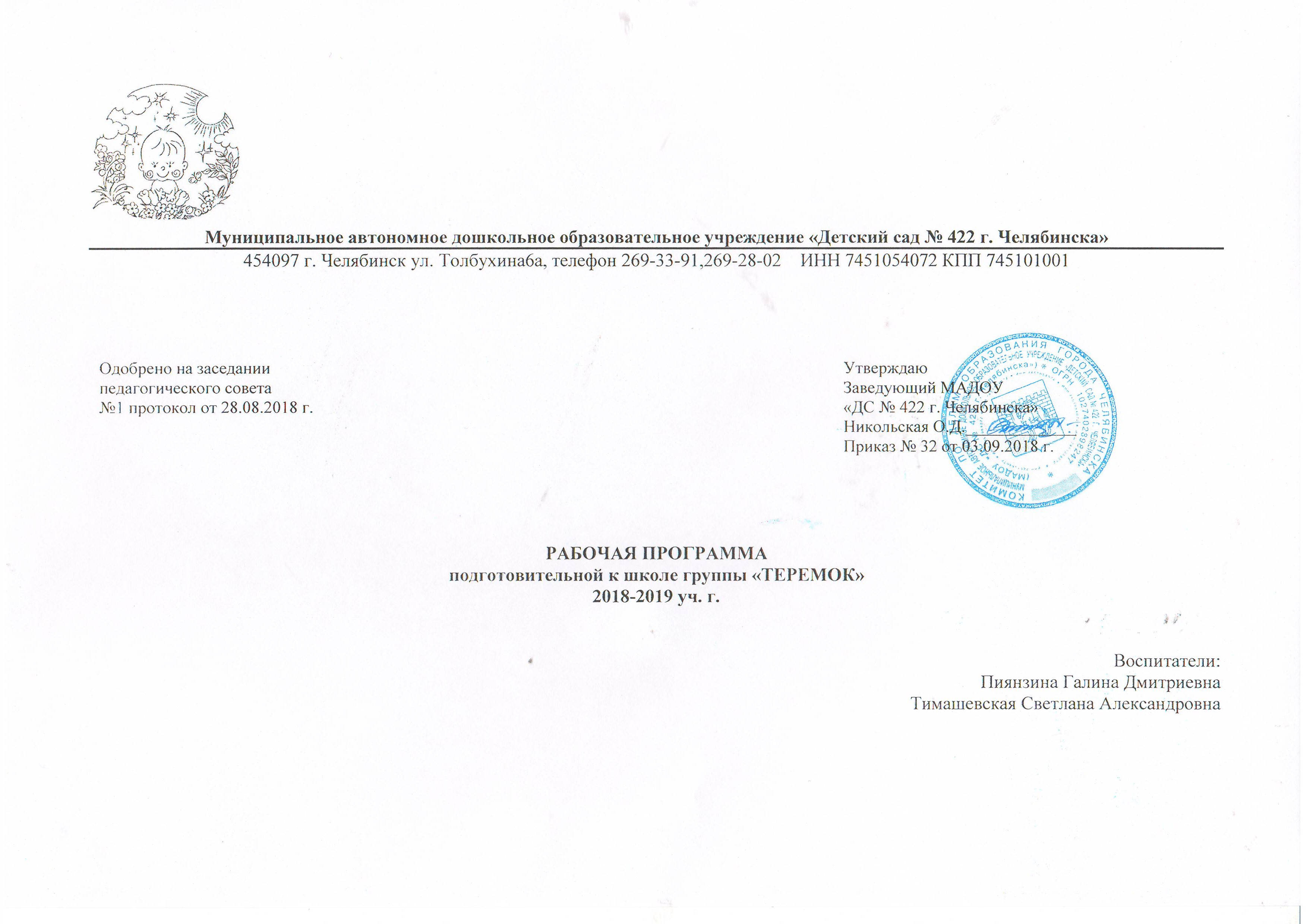 Содержание:ЦЕЛЕВОЙ РАЗДЕЛ1.1 Пояснительная запискаРабочая программа подготовительной к школе группы ( 6-7 лет) «Теремок» на 2018-2019 учебный год составлена на основе основной образовательной Программы МАДОУ «ДС № 422 г. Челябинска» в соответствии с федеральным государственным образовательным стандартом дошкольного образования с учетом Примерной основной образовательной программы дошкольного образования. Данная рабочая программа представляет собой модель процесса образования и обучения детей. Охватывает все основные моменты жизнедеятельности воспитанников с учетом приоритетности видов детской деятельности в определенном возрастном периоде, обеспечивает разностороннее развитие детей в возрасте от 3 до 4 лет с учётом их возрастных и индивидуальных особенностей по основным направлениям - физическому, социально-коммуникативному, познавательному, речевому и художественно – эстетическому развитию.Нормативно-правовую основу для разработки данной рабочей программы составили:Федеральный Закон "Об образовании в Российской Федерации" от 29.12.2012 N 273-ФЗ;Приказ Министерства образования и науки Российской Федерации от 17 октября 2013 г. №1155 «Об утверждении федерального государственного образовательного стандарта дошкольного образования»;Приказ Министерства образования и науки Российской Федерации от 30 августа 2013 г. № 1014 «Об утверждении порядка организации и осуществления образовательной деятельности по основным общеобразовательным программам – образовательным программам дошкольного образования»;Постановление Главного государственного санитарного врача РФ от 15 мая 2013 г. N 26"Об утверждении СанПиН 2.4.1.3049-13 "Санитарно-эпидемиологические требования к устройству, содержанию и организации режима работы дошкольных образовательных организаций";Основная образовательная программа МАДОУ «ДС № 422 г. Челябинска»;Основные локальные акты МАДОУ «ДС № 422 г. Челябинска», регулирующие образовательные отношения.Рабочая программа обеспечивает развитие личности детей дошкольного возраста в различных видах общения и деятельности с учетом их возрастных, индивидуальных, психологических и физиологических особенностей.Цели и задачи реализации рабочей программыЦель: Создание благоприятных условий для полноценного проживания ребенком дошкольного детства, формирование основ базовой культуры личности, всестороннее развитие психических и физических качеств в соответствии с возрастными и индивидуальными особенностями, подготовка дошкольников к жизни в современном обществе, к обучению в школе, обеспечение безопасности жизнедеятельности дошкольника.Цели Рабочей программы реализуются в процессе разнообразных видов детской деятельности:образовательной деятельности, которая осуществляется в процессе организации различных видов детской деятельности - игровой, коммуникативной, трудовой, познавательно-исследовательской, продуктивной, музыкально-художественной, чтения художественной литературы.образовательной деятельности, осуществляемой в ходе режимных моментов.самостоятельной деятельности детей.взаимодействия с семьями детей по реализации образовательной программы.Для достижения целей программы первостепенное значение имеют:забота о здоровье, эмоциональном благополучии и своевременном всестороннем развитии каждого ребенка;создание в группе атмосферы гуманного и доброжелательного отношения ко всем воспитанникам, что позволит растить их общительными, добрыми, любознательными, инициативными, стремящимися к самостоятельности и творчеству;максимальное использование разнообразных видов детской деятельности; их интеграции в целях повышения эффективности образовательного процесса;творческая организация процесса воспитания и обучения;вариативность использования образовательного материала, позволяющая развивать творчество в соответствии с интересами и наклонностями каждого ребенка;уважительное отношение к результатам детского творчества;единство подходов к воспитанию детей в условиях ДОУ и семьи;соблюдение в работе детского сада и начальной школы преемственности, исключающей умственные и физические перегрузки в содержании образования детей дошкольного возраста, обеспечивающей отсутствие давления предметного обучения.Исходя из поставленных целей Рабочей программы, формируются следующие задачи:Способствовать природному процессу умственного и физического развития детей через организацию игровой, коммуникативной, познавательно-исследовательской, трудовой, двигательной, чтению художественной литературы, музыкально-художественной, продуктивной деятельности;Укреплять здоровье воспитанников, приобщать их к здоровому образу жизни, развивать двигательную и гигиеническую культуру детей.Обеспечить психолого-педагогическое сопровождение работы по освоению образовательных областей;Реализовать формы организации совместной взросло-детской (партнерской деятельности) в ходе непрерывной образовательной деятельности, в самостоятельной деятельности, в режимных моментах, в работе с родителями.Развивать гуманистическую направленность отношения детей к миру, воспитывать у детей культуру общения, эмоциональную отзывчивость и доброжелательность к людям.Развивать у детей познавательную активность, познавательные интересы, интеллектуальные способности, самостоятельность и инициативу, стремление к активной деятельности и творчеству.Развивать эстетические чувства детей, творческие способности, эмоционально-ценностные ориентации, приобщать воспитанников к искусству и художественной литературе.Обеспечить  психолого-педагогическую поддержку семьи и повышение компетентности родителей (законных представителей) в вопросах развития и образования, охраны и укрепления здоровья детей.Принципы формирования рабочей программыСодержание рабочей программы составлено с учетом принципов и подходов к формированию образовательных программ, отраженных в Федеральном государственном образовательном стандарте дошкольного образования:1) полноценное проживание ребенком всех этапов детства (младенческого, раннего и дошкольного возраста), обогащение (амплификация) детского развития;2) построение образовательной деятельности на основе индивидуальных особенностей каждого ребенка, при котором сам ребенок становится активным в выборе содержания своего образования, становится субъектом образования (далее - индивидуализация дошкольного образования);3) содействие и сотрудничество детей и взрослых, признание ребенка полноценным участником (субъектом) образовательных отношений;4) поддержка инициативы детей в различных видах деятельности;5) сотрудничество ДОУ с семьей;6) приобщение детей к социокультурным нормам, традициям семьи, общества и государства;7) формирование познавательных интересов и познавательных действий ребенка в разных видах детской деятельности;8) возрастная адекватность дошкольного образования (соответствие условий, требований, методов возрасту и особенностям развития);9) учет этнокультурной ситуации развития детей.В рабочей программе используются основные научные подходы, лежащие в основе ФГОС ДО:1. Культурно-исторический подход.2. Личностный подход.3. Деятельностный подход.Представленная рабочая программа для детей подготовительной к школе группы обеспечивает преемственность с примерными основными образовательными программами дошкольного образования.Данная рабочая программа является нормативно - управленческим документом образовательного учреждения, характеризующей систему организации образовательной деятельности педагога в рамках образовательных областей ФГОС ДО.Рабочая программа построена на основе учета конкретных условий, образовательных потребностей и особенностей развития детей подготовительной к школе группы. Характеристика возрастных особенностей воспитанников подготовительной к школе группы (6-7 лет)Таблица 1Целевые ориентиры образовательного процессаТаблица 2Целевые ориентиры на этапе завершения дошкольного возраста (3-7 лет):- ребенок овладевает основными культурными способами деятельности, проявляет инициативу и самостоятельность в разных видах деятельности - играх, общении, познавательно - исследовательской деятельности, конструировании и др.; способен выбирать себе род занятий, участников по совместной деятельности;- ребенок обладает установкой положительного отношения к миру, к разным видам труда, другим людям и самому себе, обладает чувством собственного достоинства; активно взаимодействует со сверстниками и взрослыми, участвует в совместных играх. Способен договариваться, учитывать интересы и чувства других, сопереживать неудачам и радоваться удачам других, адекватно проявляет свои чувства, в том числе чувство веры в себя, старается разрешить конфликты;- ребенок обладает развитым воображением, которое реализуется в разных видах деятельности, и прежде всего в игре; ребенок владеет разными формами и видами игры, различает условную и реальную ситуацию, умеет подчиняться разными правилами и социальными нормами;- ребенок достаточно хорошо владеет устной речью, может выражать свои мысли и желания, может использовать речь для выражения своих мыслей, чувств и желаний, построения речевого высказывания в ситуации общения, может выделять звуки в словах, у ребенка складываются предпосылки к грамотности;- у ребенка развита крупная и мелкая моторика; он подвижен, вынослив, владеет основными движениями, может контролировать свои движения и управлять ими;- ребенок способен к волевым усилиям, может следовать социальным нормам поведения и правилам в разных видах деятельности, во взаимоотношениях со взрослыми и сверстниками, может соблюдать правила  безопасного поведения и личной гигиены;- ребенок проявляет любознательность, задает вопросы взрослым и сверстникам, интересуется причинно – следственным связями, пытается самостоятельно придумывать объяснения явлениям природы и поступкам людей, склонен наблюдать, экспериментировать. Обладает начальными знаниями о себе, о природном и социальном мире, в котором он живет; знаком с произведениями детской литературы, обладает элементарными представлениями из области живой природы, естествознания, математики, истории и т.п.; ребенок способен к принятию собственных решений, опираясь на свои знания и умения в разных видах деятельности.Планируемые результаты усвоения рабочей программыТаблица 3СОДЕРЖАТЕЛЬНЫЙ РАЗДЕЛ2.1. Педагогический мониторингМониторинг проводится 3 раза в год: сентябрь, декабрь (промежуточная) и май. Мониторинг используется исключительно для решения следующих образовательных задач:1) индивидуализации образования (в том числе поддержки ребёнка, построения его образовательной траектории или профессиональной коррекции особенностей его развития); 2) оптимизации работы с группой детей. При необходимости используется психологическая диагностика развития детей (выявление и изучение индивидуально-психологических особенностей детей), которую проводят квалифицированные специалисты (педагоги-психологи, психологи). Участие ребёнка в психологической диагностике допускается только с согласия его родителей (законных представителей). Результаты психологической диагностики могут использоваться для решения задач психологического сопровождения и проведения квалифицированной коррекции развития детей.В соответствии с п.3.2.3. Стандарта при реализации программы педагогом может проводиться оценка индивидуального развития детей. Такая оценка производится в рамках педагогической диагностики (оценки индивидуального развития детей дошкольного возраста, связанной с оценкой эффективности педагогических действий и лежащей в основе их дальнейшего планирования). Карта освоения программного содержания рабочей программы образовательной области предусматривает планирование образовательных  задач по итогам педагогической диагностики, обеспечивающих построение индивидуальной образовательной траектории дальнейшего развития каждого ребёнка и профессиональной коррекции выявленных особенностей развития.Таблица 4 Календарно-тематический планКомплексно–тематический принцип образовательного процесса определяется Научной концепцией дошкольного образования (под ред. В. И. Слободчикова, 2005 год) как основополагающий принцип для структурирования содержания образования дошкольников. Авторы поясняют, что «…тема как сообщаемое знание о какой-либо сфере деятельности, представлено в эмоционально-образной, а не абстрактно-логической форме». Темы придают системность и культуросообразность образовательному процессу. Реализация темы в комплексе разных видов деятельности (в игре, рисовании, конструировании и др.) призывает взрослого к более свободной позиции – позиции партнера, а не учителя. В основу организации образовательных содержаний ставится тема, которая выступает как сообщаемое знание и представляется в эмоционально-образной форме. Реализация темы в разных видах детской деятельности («проживание» ее ребенком) вынуждает взрослого к выбору более свободной позиции, приближая ее к партнерской. Набор тем определяет воспитатель и это придает систематичность всему образовательному процессу. Модель предъявляет довольно высокие требования к общей культуре и творческому и педагогическому потенциалу воспитателя, так как отбор тем является сложным процессом.План предполагает осуществление 38-и  примерных тем. Реализация одной темы осуществляется примерно в недельный срок. Во всех возрастных группах предлагаются одни и те же темы в одинаковые сроки. Программное содержание темы разрабатывается с учетом возрастных возможностей детей освоения одной и той же темы каждый год, что позволяет одновременно закреплять и усложнять образовательное содержание.Календарь тематических недель (праздников, событий, проектов и т.д.)Таблица 5Учебный план Структура образовательного процесса включает следующие компоненты:непрерывная образовательная деятельность (использование термина «непрерывная образовательная деятельность» обусловлено формулировками СанПиН);Таблица 6образовательная деятельность в режимных моментах;самостоятельная деятельность детей;образовательная деятельность в семье.При организации партнерской деятельности взрослого с детьми мы опираемся на тезисы Н.А. Коротковой:включенность воспитателя в деятельность наравне с детьми.добровольное присоединение детей к деятельности (без психического и дисциплинарного принуждения).свободное общение и перемещение детей во время деятельности (при соответствии организации рабочего пространства).открытый временной конец занятия (каждый работает в своем темпе).Непрерывная образовательная деятельность реализуется в совместной деятельности взрослого и ребенка в ходе познавательно-исследовательской деятельности, её интеграцию с другими видами детской деятельности (игровой, двигательной, коммуникативной, продуктивной, а также чтения художественной литературы).Таблица 7Игра является основным видом детской деятельности, и формой организации совместной познавательно-игровой деятельности взрослого и ребенка. Двигательная деятельность организуется при проведении физкультминуток при проведении занятий познавательного цикла.Коммуникативная деятельность является средством взаимодействия со взрослыми и сверстниками в ходе познавательной деятельности.Продуктивная деятельность удовлетворяет потребности детей в самовыражении по впечатлениям организованной совместной познавательно-игровой деятельности взрослого и детей и реализуется через рисование, лепку, аппликацию. Чтение детям художественной литературы направлено на решение следующих задач: создание целостной картины мира, расширение кругозора детей. Ежедневный объём непрерывной образовательной деятельности определяется регламентом этой деятельности (расписание), которое ежегодно утверждается заведующим и согласовывается с Управлением образования. Общий объем учебной нагрузки деятельности детей соответствует требованиям действующих СанПиН.Формы и приемы организации - образовательного процесса по областям Таблица 8Особенности реализации образовательной программы с детьми подготовительного к школе возрастаТаблица 9Региональный компонент. Вариативная (модульная) частьСодержание направлено на достижение целей формирования у детей интереса и ценностного отношения к родному краю через:формирование любви к своему городу, краю, чувства гордости за него;формирование общих представлений об окружающей природной среде (природных ресурсах, воде, атмосфере, почвах, растительном и животном мире Уральского региона);формирование общих представлений о своеобразии природы Уральского региона;воспитание позитивного эмоционально ценностного и бережного отношения к природе Уральского региона.Уральский край богат своими обычаями, традициями, его населяет интересный народ. Забытые добрые традиции и положительный опыт старших поколений, народное искусство, все то, что запечатлено народом, что сохранено народом, что народ пронес через столетия, представляет огромную ценность для воспитания детей. И основная задача воспитателей - помочь детям узнать, чем красив и богат наш край.Содержание для включения в Рабочую программу:1. Природа Уральского региона (географические, климатические особенности);2. Животный мир Уральского региона (насекомые, рыбы, птицы, звери). Особенности внешнего вида, питания, размножения.3. Растительный мир Уральского региона (деревья, кустарники, травы, грибы и др.).4. Культура и быт народов Уральского региона (быт, национальные праздники, игры).5. Произведения устного народного творчества коренных народов Уральского региона, проживающих на территории Южного Урала: сказки, малые фольклорные жанры (пословицы, загадки, скороговорки и другие).Министерством образования и науки Челябинской области в качестве учебного пособия для дошкольного образования рекомендована программа «Наш дом Южный Урал», разработанного авторами Магнитогорского государственного университета Е.С. Бабуновой, Л.В. Градусовой и др. Использование педагогами данной парциальной программы позволяет детям войти в мир народной культуры, сделать ее своим достоянием.Таблица 10Задачи образовательной работы (подготовительная к школе группа)актуализировать имеющиеся представления об особенностях природы Южного Урала: природно-географических зонах: лесной, горной, степной;дать сведения о названиях некоторых природных объектов (озер, гор, рек);уточнить знания о растительном и животном мире уральского региона; расширять познавательный интерес к истории развития родного края, видам хозяйствования, особенностям жилища, календарным обрядам, традициям и обычаям среди народов, распространенных на Урале; учить выделять выразительные средства произведений уральского устного народного творчества: колыбельной песни, пословицы, небылицы (образные средства языка, ритм, рифму); совершенствовать исполнительские умения;воспитывать интерес к языку, желание сделать свою речь выразительной, активизировать самостоятельное использование детьми пословиц; приобщать детей к истокам национальной и региональной культуры: познакомить детей с творчеством писателей, поэтов и композиторов Южного Урала; познакомить с произведениями декоративно прикладного искусства Урала: гравюрой, чеканкой, вышивкой, литьем, камнерезным искусством и др.; развивать умение понимать художественный язык народного искусства, семантику образов; расширять представления детей о родном городе: гербе, его достопримечательностях и памятных местах, улицах и площадях, предприятиях, архитектурных сооружениях и их назначении (театрах, музеях, дворцах спорта и др.ОРГАНИЗАЦИОННЫЙ РАЗДЕЛ3.1. Кадровое обеспечение рабочей программыТаблица 11 Развивающая предметно-пространственная средаРазвивающая предметно-пространственная среда обеспечивает максимальную реализацию образовательного потенциала пространства дошкольного образовательного учреждения, а также территории, прилегающей к учреждению, приспособленной для реализации Программы, материалов, оборудования и инвентаря для развития детей дошкольного возраста в соответствии с особенностями каждого возрастного этапа, охраны и укрепления их здоровья, учёта особенностей и коррекции недостатков их развития. Развивающая предметно-пространственная среда обеспечивает возможность общения и совместной деятельности детей (в том числе детей разного возраста) и взрослых, двигательной активности детей, а также возможности для уединения. Развивающая предметно-пространственная среда обеспечивает:  реализацию образовательной программы; учёт национально-культурных, климатических условий, в которых осуществляется образовательная деятельность; учёт возрастных особенностей детей. Развивающая предметно-пространственная среда соответствует требованиям федерального государственного образовательного стандарта дошкольного образования. Насыщенность среды соответствует возрастным возможностям детей и содержанию Программы. Образовательное пространство оснащено средствами обучения и воспитания (в том числе техническими), соответствующими материалами, в том числе расходным игровым, спортивным, оздоровительным оборудованием, инвентарём (в соответствии со спецификой Программы). Организация образовательного пространства и разнообразие материалов, оборудования и инвентаря (в здании и на участке) обеспечивают: игровую, познавательную, исследовательскую и творческую активность всех воспитанников, экспериментирование с доступными детям материалами (в том числе с песком и водой); двигательную активность, в том числе развитие крупной и мелкой моторики, участие в подвижных играх и соревнованиях; эмоциональное благополучие детей во взаимодействии с предметно-пространственным окружением; возможность самовыражения детей. Развивающая предметно-пространственная среда во группе создана в соответствии с реализуемой программой и федеральным государственным образовательным стандартом дошкольного образования. В основу положен принцип "комплексирования и гибкого зонирования". Согласно требованиям программы, в окружении ребенка находится стимулирующий материал  трех типов: используемый как стимульный материал и подготавливающий ребенка к занятию, используемый в совместной и самостоятельной деятельности, позволяющий применять усвоенные средства  и способы познания в других обстоятельствах. Такое размещение материала позволяет обогащать и изменять среду в течение дня.Таблица 11 Режим дня подготовительной к школе группы (6-7 лет) «ТЕРЕМОК»Холодный период годаТаблица 12Регламент НОД   подготовительная к школе группа (от 6 до 7 лет) «ТЕРЕМОК»Таблица 13Программно – методический комплекс образовательного процессаТаблица 14ЦЕЛЕВОЙ РАЗДЕЛ3Пояснительная записка3Цели и задачи реализации рабочей программы3Принципы и подходы формирования рабочей программы5Характеристика возрастных особенностей развития детей подготовительного к школе возраста5Целевые ориентиры образования  в подготовительном к школе возрасте9Планируемые результаты освоения Программы15СОДЕРЖАТЕЛЬНЫЙ РАЗДЕЛ192.1. Педагогический мониторинг192.2. Календарно-тематический план212.3. Учебный план222.4. Формы и приемы организации образовательного процесса252.5. Особенности реализации образовательной программы с детьми подготовительного к школе возраста30ОРГАНИЗАЦИОННЫЙ РАЗДЕЛ413.1. Кадровое обеспечение рабочей программы413.2. Развивающая предметно-пространственная среда 423.3 Режим дня463.4. Регламент НОД473.5. Программно-методический комплекс48ОбластиВозрастные особенности.Познавательное развитиеМир не только устойчив в восприятии ребенка, но и может выступать как релятивный (все можно всем); складывающийся в предшествующий период развития условный план действия воплощается в элементах образного мышления, воспроизводящего и творческого продуктивного воображения; формируются основы символической функции сознания, развиваются сенсорные и интеллектуальные способности. К концу периода ребенок начинает ставить себя на место другого человека: смотреть на происходящее с позиций других и понимать мотивы их действий; самостоятельно строить образ будущего результата продуктивного действия. В отличие от ребенка раннего возраста, который способен лишь к элементарному различению таких сфер действительности, как природный и рукотворный мир, "другие люди" и "Я сам", к концу дошкольного возраста формируются представления о различных сторонах каждой из этих сфер. Зарождается оценка и самооценка.К 7 годам формируются предпосылки для успешного перехода на следующую ступень образования. На основе детской любознательности впоследствии формируется интерес к учению; развитие познавательных способностей послужит основой для формирования теоретического мышления; умение общаться со взрослыми и сверстниками позволит ребенку перейти к учебному сотрудничеству; развитие произвольности даст возможность преодолевать трудности при решении учебных задач, овладению элементами специальных языков, характерных для отдельных видов деятельности, станет основой усвоения различных предметов в школе (музыка, математика и т. п.).Речевое развитиеРабота по речевому развитию детей в дошкольном образовательном учреждении строится с учетом возрастных особенностей речевого развития детей каждой возрастной группы и приоритетных линий развития разных сторон детской речи на конкретном возрастном этапе.У детей 6-7 лет развитие речи достигает довольно высокого уровня. Большинство старших дошкольников правильно произносят все звуки родного языка, могут регулировать силу голоса, темп речи, интонацию вопроса,	радости, удивления. К старшему дошкольному возрасту накапливается значительный запас слов, продолжается обогащение лексики (словарного состава, совокупности слов, употребляемых ребенком), однако особое внимание уделяется ее качественной  стороне: увеличению лексического запаса словами сходного (синонимы) или противоположного (антонимы) значения, а также многозначными словами.В старшем дошкольном возрасте в основном завершается важнейший этап развития речи детей – усвоение грамматической системы языка. Дети старшего дошкольного возраста активно осваивают навыки построения разных типов текстов (описания, повествования, рассуждения). В процессе развития связной речи дети начинают также активно пользоваться разными способами связи слов внутри предложения, между предложениями и между частями высказывания, соблюдая при этом его структуру. Вместе с тем можно отметить и другие особенности в речи старших дошкольников. Отдельные дети не произносят правильно все звуки родного языка (чаще всего сонорные и шипящие звуки), не умеют пользоваться интонационными средствами выразительности, регулировать скорость и громкость речи в зависимости от ситуации, допускают ошибки в образовании разных грамматических форм (родительный падеж множественного числа имен существительных, согласование существительных с прилагательными, словообразование). Вызывает затруднение правильное построение сложных синтаксических конструкций, что приводит к неправильному соединению слов в предложении и связи предложений между собой при составлении связного высказывания.Недостатки развития связной речи связаны с неумением построить связный текст, используя все структурные элементы (начало, середину, конец), и соединять различными способами цепной и параллельной связи части высказывания.Социально-коммуникативное развитиеПериод от рождения до поступления в школу является этапом первоначального формирования личностных качеств, необходимых человеку в течение всей последующей жизни, качеств и свойств, делающих его человеком. Особенностью этого периода, отличающей его от других, последующих этапов развития, является то, что он обеспечивает именно общее развитие, служащее фундаментом для приобретения в дальнейшем любых специальных знаний и навыков и усвоения различных видов деятельности. Формируются не только качества и свойства психики детей, которые определяют собой общий характер поведения ребенка, его отношение ко всему окружающему, но и те, которые представляют собой "заделы" на будущее и выражаются в психологических новообразованиях, достигаемых к концу данного возрастного периода. Воспитание и обучение необходимо адресуются ко всему спектру психических качеств ребенка, но адресуются по-разному. Основное значение имеют поддержка и всемерное развитие качеств, специфических для возраста, так как создаваемые им уникальные условия больше не повторятся и то, что будет "недобрано" здесь, наверстать в дальнейшем окажется трудно или вовсе невозможно.На любой возрастной ступени ребенок приобретает не только общие для всех детей черты характера, но и свои собственные, индивидуальные особенности психики и поведения. Быть социализированным - это значит не только быть "таким, как все", владеть всем, чем владеют другие, но и быть неповторимой индивидуальностью с собственными вкусами, интересами и способностями.Только сочетание возрастного и индивидуального подходов в воспитании и обучении детей может обеспечить их эмоциональное благополучие и полноценное психическое развитие.В первые семь лет ребенок проходит через три основных периода своего развития, каждый из которых характеризуется определенным шагом навстречу общечеловеческим ценностям и новым возможностям познавать мир.Эти периоды жизни отграничены друг от друга; каждый предшествующий создает условия для возникновения последующего, и они не могут быть искусственно "переставлены" во времени.В сюжетно-ролевых играх дети подготовительной к школе группы начинают осваивать сложные взаимодействия людей, отражающие характерные значимые жизненные ситуации, например, свадьбу, рождение ребенка, болезнь, трудоустройство и т. д.Игровые действия детей становятся более сложными, обретают особый смысл, который не всегда открывается взрослому. Игровое пространство усложняется. В нем может быть несколько центров, каждый из которых поддерживает свою сюжетную линию. При этом дети способны отслеживать поведение партнеров по всему игровому пространству и менять свое поведение в зависимости от места в нем. Так, ребенок уже обращается к продавцу не просто как покупатель, а как покупатель-мама или покупатель-шофер и т. п. Исполнение роли акцентируется не только самой ролью, но и тем, в какой части игрового пространства эта роль воспроизводится. Например, исполняя роль водителя автобуса, ребенок командует пассажи рами и подчиняется инспектору ГИБДД. Если логика игры требует появления новой роли, то ребенок может по ходу игры взять на себя новую роль, сохранив при этом роль, взятую ранее. Дети могут комментировать исполнение роли тем или иным участником игры.В подготовительной к школе группе завершается дошкольный возраст. Его основные достижения связаны с освоением мира вещей как предметов человеческой культуры; освоением форм позитивного общения с людьми; развитием половой идентификации, формированием позиции школьника.К концу дошкольного возраста ребенок обладает высоким уровнем познавательного и личностного развития, что позволяет ему в дальнейшем успешно учиться в школе.К 7 годам формируются предпосылки для успешного перехода на следующую	ступень образования. Эти возрастные новообразования представлены лишь в виде возможностей, мера осуществимости которых определяется социальной ситуацией развития ребенка, тем, кто и как воспитывает его, в какую деятельность вовлечен ребенок, с кем он ее осуществляет. От особенностей стимулирования или организации деятельности детей взрослыми зависит успех в психическом и физическом развитии ребенка, и, таким образом, наряду с восходящей линией (собственное развитие) может быть и иная "кривая" личностных изменений (выражающая регрессивные или застойные тенденции); каждому шагу развития сопутствует возможность проявления и закрепления негативных новообразований, о сути которых должны знать взрослые.»Физическое развитие.У детей дошкольного возраста отмечается быстрое развитие и совершенствование двигательного анализатора. Условные рефлексы у детей этого возраста вырабатываются быстро, но закрепляются не сразу и навыки ребенка вначале непрочны и легко нарушаются. Процессы возбуждения и торможения в коре головного мозга легко иррадиируют, поэтому внимание у детей неустойчиво, ответные реакции носят эмоциональный характер и дети быстро утомляются. Кроме того, у детей дошкольного возраста процессы возбуждения преобладают над торможением.Следовательно, детям этого возраста нужно давать упражнения для развития основных двигательных умений, приучать их выполнять ритмичные движения, вырабатывать способность ориентироваться в пространстве, совершенствовать быстроту реакций и развивать активное торможение.Двигательная сфера ребенка характеризуется позитивными изменениями мелкой и крупной моторики. Развиваются ловкость, координация движений. Дети в этом возрасте лучше, чем младшие дошкольники, удерживают равновесие, перешагивают через небольшие преграды. Усложняются игры с мячом.В этом возрасте быстро развиваются и совершенствуются такие движения, как бег, ходьба, прыжки, лазание, метание и др.  Художественно-эстетическое развитие.В дошкольном детстве (от 3 до 7 лет) складывается потенциал для дальнейшего художественно-эстетического развития ребенка. Дошкольный возраст является важнейшим в развитии человека, так как он заполнен существенными физиологическими, психологическими и социальными изменениями. Это период жизни, который рассматривается в педагогике и психологии как самоценное явление со своими законами, субъективно переживается в большинстве случаев как счастливая, беззаботная, полная приключений и открытий жизнь. Дошкольное детство играет решающую роль в становлении личности, определяя ход и результаты ее развития на последующих этапах жизненного пути человека.Характеристика возрастных особенностей развития детей дошкольного возраста необходима для правильной     организации образовательного процесса, как в условиях семьи, так и в условиях дошкольного образовательного учреждения (группы).В продуктивной деятельности дети знают, что они хотят изобразить и могут целенаправленно следовать к своей цели, преодолевая препятствия и не отказываясь от своего замысла, который теперь становится опережающим. Способны изображать все, что вызывает у них интерес. Созданные изображения становятся похожи на реальный предмет, узнаваемы и включают множество деталей. Это не только изображение отдельных предметов и сюжетные картинки, но и иллюстрации к сказкам, событиям. Совершенствуется и усложняется техника рисования. Дети могут передавать характерные признаки предмета: очертания формы, пропорции, цвет.	В рисовании дети могут создавать цветовые тона и оттенки, осваивать новые способы работы гуашью (по «сырому» и «сухому»), использовать способы различного наложения цветового пятна, а цвет как средство передачи настроения, состояния, отношения к изображаемому или выделения в рисунке главного. Становятся доступны приемы декоративного украшения.В лепке дети могут создавать изображения с натуры и по представлению, также передавая характерные особенности знакомых предметов	и используя разные способы	лепки (пластический, конструктивный, комбинированный).В аппликации осваивают приемы вырезания одинаковых фигур или деталей из бумаги сложенной пополам, гармошкой. У них проявляется чувство цвета при выборе бумаги разных оттенков.Дети способны конструировать по схеме, фотографиям, заданным условиям, собственному замыслу постройки из разнообразного строительного материала, дополняя их архитектурными деталями. Путем складывания бумаги в разных направлениях делать игрушки. Из природного материала создавать фигурки людей, животных, героев литературных произведений.Наиболее важным достижением детей в данной образовательной области	является овладение композицией          (фризовой, линейной, центральной)	с учетом пространственных отношений, в соответствии с сюжетом и собственным замыслом. Дети могут создавать многофигурные сюжетные композиции, располагая предметы ближе, дальше.Проявляют интерес к коллективным работам и могут договариваться между собой, хотя помощь воспитателя им все еще нужна.Мир не только устойчив в восприятии ребенка, но и может выступать как релятивный (все можно всем); складывающийся в предшествующий период развития условный план действия воплощается в элементах образного мышления, воспроизводящего и творческого продуктивного воображения; формируются основы символической функции сознания, развиваются сенсорные и интеллектуальные способности. К концу периода ребенок начинает ставить себя на место другого человека: смотреть на происходящее с позиций других и понимать мотивы их действий; самостоятельно строить образ будущего результата продуктивного действия. В отличие от ребенка раннего возраста, который способен лишь к элементарному различению таких сфер действительности, как природный и рукотворный мир, "другие люди" и "Я сам", к концу дошкольного возраста формируются представления о различных сторонах каждой из этих сфер. Зарождается оценка и самооценка. К 7 годам формируются предпосылки для успешного перехода на следующую ступень образования.ОбластиПознавательное развитиеСенсорное развитие:различает качества предметов (величина, форма, строение, положение в пространстве, цвет и т.п.);обследует предметы с помощью системы сенсорных эталонов и перцептивных действий;классифицирует и группирует предметы по общим качествам и характерным деталям.Развитие познавательно-исследовательской и продуктивной (конструктивной) деятельности:способен соотносить конструкцию предмета с его назначением;самостоятельно отбирает необходимые для постройки детали и использует их с учетом их конструктивных свойств;способен создавать различные конструкции объекта по рисунку, словесной инструкции, реализует собственные замыслы .Формирование элементарных математических представлений:владеет (количественным и порядковым) счетом в пределах 10, соотносит цифру и количество предметов;решает простые арифметические задачи на числах первого десятка;использует способы опосредованного измерения и сравнения объектов по величине: длине, объёму, массе;ориентируется в пространстве и на плоскости;определяет временные отношения.Формирование целостной картины мира, расширение кругозора детей:имеет представления о живой и неживой природе, культуре быта, рукотворном мире, своем городе, стране;выбирает и группирует предметы окружающего мира в соответствии с познавательной задачей;устанавливает элементарные причинно-следственные связи между природными явлениями;использует наглядные модели и символические средства (планы, схемы, цвета) для познания окружающего мира;знает правила поведения в природе и соблюдает их.Речевое развитиеРазвитие свободного общения со взрослыми и детьми:способен участвовать в коллективной беседе (самостоятельно формулировать и задавать вопросы, аргументировано отвечать на вопросы);свободно пользуется речью для установления контакта, поддержания и завершения разговора.Развитие всех компонентов устной речи детей (лексической стороны, грамматического строя речи, произносительной стороны речи; связной речи – диалогической и монологической форм) в различных формах и видах детской деятельности:использует слова разных частей речи в точном соответствии с их значением, активно пользуется эмоционально-оценочной лексикой и выразительными средствами языка;использует разнообразные способы словообразования, сложные предложения разных видов, разные языковые средства для соединения частей предложения;правильно произносит все звуки родного языка, отчетливо произносит слова и словосочетания, проводит звуковой анализ слов;самостоятельно пересказывает и драматизирует небольшие литературные произведения, составляет по плану и образцу описательные и сюжетные рассказы;называет в последовательности слова в предложении, звуки и слоги в словах, различает понятия «звук», «слог», «слово», «предложение».Практическое овладение воспитанниками нормами речи:дифференцированно использует разнообразные формулы речевого этикета в общении со взрослыми и сверстниками;пользуется естественной интонацией разговорной речи;соблюдает элементарные нормы словопроизношения, постановки словесного ударения.Формирование целостной картины мира, в том числе первичных ценностных представлений:способен осознавать события, которых не было в личном опыте, улавливать подтекст;способен воспринимать текст в единстве содержания и формы;способен различать жанры литературных произведений, выделяя их характерные особенности.Развитие литературной речи:способен прочитать стихотворение, используя разнообразные средства выразительности;самостоятельно пересказывает знакомые произведения, участвует в их драматизации.Приобщение к словесному искусству, в том числе развитие художественного восприятия и эстетического вкуса:называет любимые сказки и рассказы;называет авторов и иллюстраторов детских книг (2–4);эмоционально реагирует на поэтические и прозаические художественные произведения;может импровизировать на основе литературных произведений.Социально-коммуникативное развитиеРазвитие игровой деятельности:самостоятельно отбирает или придумывает разнообразные сюжеты игр, придерживается в процессе игры намеченного замысла, оставляя место для импровизации;находит новую трактовку роли и исполняет ее;может моделировать предметно-игровую среду;участвует в творческих группах по созданию спектаклей «режиссеры», «актеры», «костюмеры», «оформители».Приобщение к элементарным социальным нормам и правилам:в дидактических играх договаривается со сверстниками об очередности ходов, выборе карт, схем; проявляет себя терпимым и доброжелательным партнером.Формирование гендерной, семейной, гражданской принадлежности, патриотических чувств:понимает образный строй спектакля: оценивает игру актеров, средства выразительности и оформление постановки, в беседе о просмотренном спектакле может высказать свою точку зрения.Передача детям знаний о правилах безопасности дорожного движения в качестве пешехода и пассажира транспортного средства:соблюдает элементарные правила организованного поведения в детском саду, на улице и в транспорте, правила дорожного движения;различает и называет специальные виды транспорта «Скорая помощь», «Пожарная», «Милиция»), объясняет их назначение.Формирование представлений об опасных для человека и окружающего мира природы ситуациях и способах поведения в них:знает назначение светофора, узнает и называет дорожные знаки «Пешеходный переход», «Дети», «Остановка общественного транспорта», «Подземный пешеходный переход», «Пункт медицинской помощи»;различает проезжую часть, тротуар, подземный пешеходный переход, пешеходный переход «Зебра».Приобщение к правилам безопасного для человека и окружающего мира природы поведения: знает и соблюдает элементарные правила поведения в природе (способы безопасного взаимодействия с растениями и животными, бережного отношения к окружающей природе).Развитие трудовой деятельности:самостоятельно ухаживает за одеждой, устраняет непорядок в своем внешнем виде;умеет планировать свою трудовую деятельность; отбирать материалы, необходимые для занятий, игр;ответственно выполняет обязанности дежурного;умеет создавать игрушки из природного, бросового материала, из бумаги.Воспитание ценностного отношения к собственному труду, труду других людей и его результатам:старательно доводит начатое дело до конца, поддерживает порядок в группе и на участке детского сада;оценивает результат своей работы;испытывает удовольствие в процессе выполнения интересной для него и полезной для других деятельности;радуется результатам коллективного труда.Формирование первичных представлений о труде взрослых, его роли в обществе и жизни каждого человек:владеет знаниями о разных профессиях, в том числе творческих: художников, писателей, композиторов;имеет представление о профессиях, связанных со спецификой родного города (села);имеет представление о значимости труда взрослых, испытывает чувство благодарности к людям за их труд;бережно относится к тому, что сделано руками человека.Физическое развитиеСохранение и укрепление физического и психического здоровья детей:легко и быстро засыпает, с аппетитом ест;редко болеет острыми респираторно-вирусными инфекциями (1раз в год).Воспитание культурно-гигиенических навыков:усвоил основные культурно-гигиенические навыки: быстро и правильно умывается, насухо вытирается, пользуясь только индивидуальным полотенцем, чистит зубы, полоскает рот после еды, моет ноги перед сном;правильно пользуется носовым платком и расческой;следит за своим внешним видом;быстро раздевается и одевается, вешает одежду в определенном порядке, следит за чистотой одежды и обуви.Формирование начальных представлений о здоровом образе жизни: имеет сформированные представления о здоровом образе жизни: об особенностях строения и функциями организма человека, о важности соблюдения режима дня, рациональном питании, значении двигательной активности в жизни человека, пользе и видах закаливающих процедур, роли солнечного света, воздуха и воды в жизни человека и их влиянии на здоровье.Развитие физических качеств (скоростных, силовых, гибкости, выносливости и координации):может прыгать на мягкое покрытие (с высоты до 40см);мягко приземляться;прыгать в длину с места (на расстояние не менее );с разбега ();в высоту с разбега (не менее ) – прыгать через короткую и длинную скакалку разными способами;может перебрасывать набивные мячи (вес );бросать предметы в цель из разных исходных положений;попадать в вертикальную и горизонтальную цель с расстояния 4–5 м;метать предметы правой и левой рукой на расстояние 5–12 м;метать предметы в движущуюся цель;проявляет статическое и динамическое равновесие, координацию движений при выполнении сложных упражнений.Накопление и обогащение двигательного опыта (овладение основными движениями):выполняет правильно технику всех видов основных движений: ходьбы, бега, прыжков, метания, лазанья;умеет перестраиваться:в 3–4 колонны,в 2–3 круга на ходу,шеренги после расчета на первый-второй;соблюдать интервалы во время передвижения;выполняет физические упражнения из разных исходных положений четко и ритмично, в заданном темпе, под музыку, по словесной инструкции;следит за правильной осанкой.Формирование потребности в двигательной активности и физическом совершенствовании:участвует в играх с элементами спорта (городки, бадминтон, баскетбол, футбол, хоккей, настольный теннис):умеет самостоятельно организовывать подвижные игры, придумывать собственные игры;проявляет интерес к физической культуре и спорту, отдельным достижениям в области спорта;проявляет интерес к спортивным играм и упражнениям (городки, бадминтон, баскетбол, теннис, хоккей, футбол).Художественно-эстетическое развитиеРазвитие продуктивной деятельности детей (рисование, лепка, аппликация, художественный труд:использует разнообразные способы создания изображения в рисовании, лепке, аппликацииприменяет традиционные техники изображения.Развитие детского творчества:принимает участие в создании коллективных композиций пейзажного и сказочного содержания;создает коллажи, сочетает различные техники изобразительной деятельности;создает индивидуальные декоративные, предметные и сюжетные композиции в рисовании, лепке и аппликации на темы окружающей жизни, литературных произведений;варьирует, интерпретирует, экспериментирует при выборе средств выразительности для передачи образа.Приобщение к изобразительному искусству:различает виды изобразительного искусства (живопись, графика, скульптура, архитектура, декоративно-прикладное искусство);понимает выбор средств выразительности в произведении в соответствии с замыслом художника;выражает собственное мнение по поводу произведения искусства, формулирует эстетические суждения.Развитие музыкально-художественной деятельности:узнаёт мелодию Государственного гимна РФ, определяет характер музыкального произведения;различает части музыкального произведения, (вступление, заключение, запев, припев);выделяет отдельные средства выразительности музыкального произведения (темп, динамику);может петь индивидуально и коллективно, с сопровождением и без него, в пределах от до первой октавы до ре второй октавы, правильно передавая мелодию (ускоряя, замедляя, усиливая и ослабляя звучание), свободно артикулируя и распределяя дыхание;умеет правильно передавать мелодию (ускоряя, замедляя, усиливая и ослабляя звучание), свободно артикулируя и распределяя дыхание;самостоятельно придумывает мелодии, импровизирует мелодии на заданную тему, по образцу и без него;умеет выполнять танцевальные движения: шаг с притопом, приставной шаг с приседанием, пружинящий шаг, переменный шаг, боковой галоп;способен выразительно и ритмично двигаться в соответствии с музыкой, передавать несложный ритмический рисунок;импровизирует под музыку соответствующего характера;инсценирует игровые песни, придумывает варианты образных движений в играх и хороводах;исполняет сольно или в оркестре на ударных, звуковысотных и на русских народных инструментах несложные песни и мелодии.Приобщение к музыкальному искусству:определяет жанр прослушанного произведения (марш, песня, танец);называет инструмент на котором исполняется музыкальное произведение.Области Предметы ООПДостижения Познавательное развитиеРазвитие экологических представлений- Подбирают карточки со схематичными изображениями условий жизни в одной из природных зон Земли, строят модель.- С помощью модели вычленяют условия жизни в данной природной зоне, подбирают соответствующие картинки с изображением растений и животных, рассказывают об их приспособленности к окружающей среде.- Выкладывают карточки со схематичными изображениямидревних животных на «эволюционной лестнице» в порядке их возникновения и усложнения.- Опираясь на модель, рассказывают об особенностях жизни и строения древних животных, позволивших им приспособиться к окружающей среде, называют их современных потомков.- Опираясь на предложенную модель, «заселяют» необитаемую планету, подбирая иллюстрации растений и животных, которые могут существовать в данных условиях.Познавательное развитиеРазвитие элементарных математических представлений- Вычерчивают на оси или используют уже начерченные модели для сравнения множеств различных предметов или пересчета одного и того же множества предметов группами. Дети могут назвать состав любого числа до десяти из двух меньших.- Могут выполнить различные задания в соответствии с результатом установления в уме отношений между числами числового ряда от 0 до 10.- Решают, придумывают простые арифметические задачи в разных условиях: с использованием модели «часть» — «целое», по картинке, по рассказу с числами.Познавательное развитиеКонструирование- Самостоятельно составляют схематические изображения различных строительных деталей и простых конструкций из 3-4 деталей в трех разных вариантах (вид под прямым углом спереди, сверху и сбоку). По трем таким схемам в процессе их сопоставления друг с другом дети узнают изображенный предмет и особенности его строения. Это позволяет им построить его модель из строительных деталей.- Переводят одни схематические изображения построек в другие (контурные в расчлененные, общие схемы предмета в расчлененные конкретные схемы его конструкции, схемы объемные в схемы с отдельных позиций и т.д.). - Проявляет способность смотреть на окружающие предметы не только «от себя», но и с других условных позиций.- Основные звенья конструктивного замысла (предмет, его назначение, способ действий, материал) дети намечают заранее, «в уме». Они не только намечают тему будущей постройки, но и самостоятельно или с некоторой помощью воспитателя включают ее в воображаемую смысловую ситуацию (учебную, игровую, сказочную), что позволяет создаваемой конструкции придать особые черты модельного или символического характера.- Могут рассказать о будущей постройке заранее и содержательно прокомментировать результат.- Целенаправленно используют схематический набросок конструкции не только для изображения общей схемы предмета, как это было раньше, но и для фиксации некоторых возможных элементов конструкции и группировки определенных деталей.Познавательное развитиеОриентировка в пространстве- Узнают помещение, изображенное на плане и умеют так положить (развернуть) план, чтобы он легко соотносился с предметами, находящимися в помещении, при том же расположении стен, окон, дверей.- Узнают в условных изображениях плана реальность и, при надобности, сами ими пользуются.- Могут самостоятельно выбирать мерки при составлении планов и решать в каком масштабе «выгоднее» его представить.- Умеют самостоятельно называть координаты любой точки игрового поля, умеют отыскивать по координатам любую точку игрового поля, умеют оценивать высказывания другого по называнию определенных координат.- Называют координаты любой точки на карте и по названным координатам могут разыскать соответствующее место на картеПознавательное развитиеРазвитие элементов логического мышления- Классифицируют предметы, графически отображают отношения между понятиями, сравнивают их по объему и содержанию.- Выделяют понятийные группы в разнородном материале, используют существенные (для отнесения предметов к той или иной категории) признаки выделенных групп.Речевое развитиеГрамота- Самостоятельно и правильно оформляют графическую запись предложения «Ель растет в лесу» карандашом на листочках.- Допускают ошибки (пропуск предлога, нет заглавной буквы), при наводящих вопросах, уточняющих порядок следования слов, исправляют их.- Самостоятельно или с помощью взрослого составляют предложение из букв азбуки и отвечают на все вопросы: «Почему на слове «растет» пишется буква «ё», а слышится «о»?», «Почему в слове «ель» вместо двух звуков «йе» стоит одна буква «е»?», «Почему в слове «ель» стоит мягкий знак в конце слова?», «Почему нужно писать маленькое слово «в» отдельно от других?» и т.п.- Дети правильно самостоятельно или с помощью взрослого устанавливают соответствие картинки и условно-символической модели 3-х, 4-х и 5-ти звукового слова (рак, лиса,
миска) и могут подобрать соответствующие слова к заданным моделям (можно по аналогии).- Читают предложения. Во время индивидуального чтения ребенком одного из последних текстов (можно «Скоро в школу») устанавливается качественный уровень его чтения: высокий (бегло и слитно), средний (плавное слоговое или рубленное слоговое), низкий (побуквенное или не читает).- Самостоятельно составляют из основных элементов 3-5 букв.- Пишут (печатают) следующие буквы: Э, Е, Р, С, Ю, 3.- Пишут (печатают) буквы: А, Я, Э, Е, П, Д, В, Г, Ж.Речевое развитиеОзнакомление с художественной литературой и развитие речи- Самостоятельно составляют пространственно-временную модель сказки и пересказывают сказку.- Пересказывают сказку без опоры на внешние средства.- Сочиняют сказку на заданную тему.- Сочиняют сказки и истории с опорой на символические средства.- Самостоятельно придумывают символы, передающие внутренние характеристики персонажаХудожественно-эстетическое развитиеИзобразительная деятельность (лепка, аппликация, рисование)- Осуществляют серьезную многоразовую работу над композицией, включающую познание мира, истории культуры; используют эскизную проработку темы, воплощая свой творческий замысел в любой форме: натурной, исторической, сказочной.- Создают живописные эскизы к композиции, прорабатываю художественные образы героев, детали их одежды, аксессуары, предметы быта и пр.- Создают живописную композицию, использую цветовую гамму и тепло-холодные характеристики для передачи своей авторской позицииХудожественно-эстетическое развитиеМузыкальная деятельностьРазвита культура слушательского восприятия. Любят посещать концерты, музыкальный театр, делится полученными впечатлениями. Музыкально эрудированы, имеют представления о жанрах и направлениях классической и народной музыки, о творчестве разных композиторов.Проявляют себя во всех видах музыкальной исполнительской деятельности, на праздниках. Активны в театрализации, где включаются в ритмо- интонационные игры, помогающие почувствовать выразительность и ритмичность интонаций, а также стихотворных ритмов, певучие диалоги или рассказывания.Проговаривают ритмизировано стихи и импровизируют мелодии на заданную тему, участвуют в инструментальных импровизациях.Физическое развитие- Усвоил основные культурно-гигиенические навыки: быстро и правильно умывается, насухо вытирается, пользуясь только индивидуальным полотенцем, чистит зубы, полоскает рот после еды, моет ноги перед сном; правильно пользуется носовым платком и расческой; следит за своим внешним видом; быстро раздевается и одевается, вешает одежду в определенном порядке, следит за чистотой одежды и обуви.- Имеет сформированные представления о здоровом образе жизни: об особенностях строения и функциями организма человека, о важности соблюдения режима дня, рациональном питании, значении двигательной активности в жизни человека, пользе и видах закаливающих процедур, роли солнечного света, воздуха и воды в жизни человека и их влиянии на здоровье.- Может прыгать на мягкое покрытие (с высоты до 40см); мягко приземляться; прыгать в длину с места (на расстояние не менее ); с разбега (); в высоту с разбега (не менее ) – прыгать через короткую и длинную скакалку разными способами.- Может перебрасывать набивные мячи (вес ); бросать предметы в цель из разных исходных положений; попадать в вертикальную и горизонтальную цель с расстояния 4–5 м; метать предметы правой и левой рукой на расстояние 5–12 м; метать предметы в движущуюся цель.- Проявляет статическое и динамическое равновесие, координацию движений при выполнении сложных упражнений.- Выполняет правильно технику всех видов основных движений: ходьбы, бега, прыжков, метания, лазанья.- Умеет перестраиваться: в 3–4 колонны, в 2–3 круга на ходу, шеренги после расчета на первый-второй; соблюдать интервалы во время передвижения; выполняет физические упражнения из разных исходных положений четко и ритмично, в заданном темпе, под музыку, по словесной инструкции; следит за правильной осанкой.- Участвует в играх с элементами спорта (городки, бадминтон, баскетбол, футбол, хоккей, настольный теннис); умеет самостоятельно организовывать подвижные игры, придумывать собственные игры.- Проявляет интерес к физической культуре и спорту, отдельным достижениям в области спорта; проявляет интерес к спортивным играм и упражнениям (городки, бадминтон, баскетбол, теннис, хоккей, футбол).Социально-коммуникативное развитиеВыразительное движение- Ребенок (совместно с партнером) придумывает композицию образно-пластического этюда по заданному сюжету, внося в нее (импровизационно) собственные детали и оригинальные «штрихи» воплощения образа, беря за основу способы, близкие к известным по обучению (иногда придумывает собственные оригинальные способы воплощения образа).Передавая образ, ребенок движется более или менее выразительно, «всем телом»; иногда с фрагментами яркого эмоционального «проживания» образного содержанияСоциально-коммуникативное развитиеРежиссерская игра- Ребенок на протяжении всего спектакля в целом удерживает технику вождения кукол; согласует ролевую речь за персонажей с повествованием рассказчика; может составить вместе со взрослым и другим ребенком устный сценарий и придерживаться его при совместном показе сказки.Социально-коммуникативное развитиеИгры с правилами- Проявляются состязательные отношения между партнерами по игре- Использует для организации игры различные виды жребия.- Придумывает новые правила, на основе известных игр.- Умеет договариваться о новых общих правилах, соблюдать договор в процессе игры.- Самостоятельно организовывает игры различной сложности с личным соревнованием в ловкости, быстроте.- Упражняется в отработке необходимых для совместной игры двигательных умений.- Организовывает настольные и словесные игры с правилами в подгруппе из 2-5 человек- Участвует в играх, требующих умственной компетентности и внимательности (шашки, шахматы, точечное домино, «Да» и «нет» не говорить», «Краски», «Нагружаем пароход»), в играх «на удачу» с более формальным содержанием, чем ранее (цифровое и буквенное лото).- Изготавливает для придуманных игр предметный материал (рисование карточек для лото, домино, игрового поля)- Проявляет в игре выдержку, настойчивость, честность, сдержанную реакцию на собственный проигрыш в игре, а так же умение ободрить, поддержать, потерпевшего неудачу сверстника.Социально-коммуникативное развитиеСюжетно-ролевая игра- Развертывает разнообразные сюжеты (индивидуально и со сверстниками), свободно комбинируя события и персонажей из разных смысловых сфер;- С одинаковой легкостью развертывает сюжет через роли (ролевые взаимодействия) и через режиссерскую игру, часто проигрывает эпизоды сюжета в чисто речевом повествовательном плане; может быть инициатором игры-фантазирования со сверстником.- Легко находит смысловое место в игре сверстников, подхватывает и развивает их замыслы, подключается к их форме игры.- Часто бывает инициатором игры с 3-4 сверстниками, умеет внятно изложить свой замысел, предложить всем подходящие роли.- С легкостью участвует в игре-придумывании во взрослым и сверстниками, внимателен к идеям партнеров, умеет их учесть и предложить свои, чувствителен к рассогласованиям в общем сюжете, преодолевает их посредствам предвосхищающего планирования событий.№ п\пОбласти НОДПознавательное развитиеПознавательное развитиеПознавательное развитиеПознавательное развитиеПознавательное развитиеРечевое развитиеРечевое развитиеСоциально-коммуникативное развитиеСоциально-коммуникативное развитиеСоциально-коммуникативное развитиеСоциально-коммуникативное развитиеХудожественно-эстетическое развитиеХудожественно-эстетическое развитиеХудожественно-эстетическое развитиеХудожественно-эстетическое развитиеХудожественно-эстетическое развитиеФизическое развитиеФ.И. ребенкаОПРКонструирование РЭМПРЭЛМРЭПГрамотаОХЛ и РРВыразительное движениеРежиссерская играИгра с правиламиСюжетно-ролевая играРисованиеЛепкаАппликацияХудожественное-конструированиеМузыкаФизическая культура11Общая сумма0000000000000000022ИтогоИтого00000000000000000МесяцНеделя Тема месяцаТема неделиСентябрь 03.09-07.09Осень1.Диагностика педагогическая10.09-14.09Осень2. Краски осени17.09.-21.09Осень3. Урожай24.09.-28.09Осень4. Животный мир осеньюОктябрь 01.10.-05.10НашаисторияЯ-человек08.10-12.10НашаисторияМоя семья15.10-19.10НашаисторияНаш детский сад22.10-26.10НашаисторияНаш городНоябрь 29.10-02.11.НашаисторияНаш край05.11-09.11Нашаистория6. Наша страна12.11-16.11Нашаистория7. Народная культура и традиции19.11-23.11Нашаистория8. В гостях у сказки26.11-30.11Нашаистория9. В гостях у сказкиДекабрь 03.12-07.12Зима1.«Животный мир зимой»10.12-14.12Зима2. «Здравствуй, Зимушка-зима»17.12-21.12Зима3. Новогодний калейдоскоп 24.12-29.12Зима4. Диагностика педагогическаяЯнварь 30.12-08.01ТранспортРОЖДЕСТВЕНСКИЕ КАНИКУЛЫ 09.01.-11.01Транспорт1.Водный14.01.-18.01Транспорт2.Воздушный21.01-25.01Транспорт3.Наземный28.01-01.02Транспорт4. Азбука безопасностиФевраль04.02-08.02ПрофессииОбразование11.02-15.02ПрофессииТорговля 18.02-22.02Профессии«Наши защитники»25.02-01.03ПрофессииМедицина Март04.03-07.03Мой дом1.Мамин день11.03-15.03Мой дом2. Посуда18.03-22.03Мой дом3.Бытовая техника25.03-29.03Мой дом4.МебельАпрель01.04-05.04Весна1.Весна шагает по планете08.04-12.04Весна2.Мир природы весной15.04-19.04Весна3.Встречаем птиц22.04-30.05Весна4.Труд людей в природе01.05-05.05ВеснаПРАЗДНИК ВЕСНЫ И ТРУДАМай06.05-08.05Весна1.День победы13.05-17.052.Диагностика педагогическая20.05-24.053.Диагностика педагогическая27.05-31.05.4.До свидания, детский сад! Здравствуй, Лето!РЕАЛИЗАЦИЯ ОБРАЗОВАТЕЛЬНЫХ ОБЛАСТЕЙГРУППА РАННЕГО ВОЗРАСТАМЛАДШАЯ ГРУППАСРЕДНЯЯ ГРУППАСРЕДНЯЯ ГРУППАСТАРШАЯ ГРУППАСТАРШАЯ ГРУППАПОДГОТОВИТЕЛЬНАЯ К ШКОЛЕ ГРУППАПОДГОТОВИТЕЛЬНАЯ К ШКОЛЕ ГРУППАПОДГОТОВИТЕЛЬНАЯ К ШКОЛЕ ГРУППАРЕАЛИЗАЦИЯ ОБРАЗОВАТЕЛЬНЫХ ОБЛАСТЕЙ2-3 года3-4 года4-5 лет4-5 лет5-6 лет5-6 лет6-7 лет6-7 лет6-7 летРЕАЛИЗАЦИЯ ОБРАЗОВАТЕЛЬНЫХ ОБЛАСТЕЙОбъем НОД (часов) в неделю/годОбъем НОД (часов) в неделю/годОбъем НОД (часов) в неделю/годОбъем НОД (часов) в неделю/годОбъем НОД (часов) в неделю/годОбъем НОД (часов) в неделю/годОбъем НОД (часов) в неделю/годОбъем НОД (часов) в неделю/годОбъем НОД (часов) в неделю/годФизическое развитиеФизическое развитиеФизическое развитиеФизическое развитиеФизическое развитиеФизическое развитиеФизическое развитиеФизическое развитиеФизическое развитиеФизическое развитие1Физическая культура3/1143/1143/1143/1143/1143/1143/1143/1143/114Познавательное развитиеПознавательное развитиеПознавательное развитиеПознавательное развитиеПознавательное развитиеПознавательное развитиеПознавательное развитиеПознавательное развитиеПознавательное развитиеПознавательное развитие1Ребенок и окружающий мир1/38--------2Конструирование0,5/19(1 раз в 2 недели)1/381/381/381/381/381/381/381/383Сенсорика1/382/76-------4Развитие представлений об окружающем мире и о себе-1/381/381/38-----5Формирование элементарных математических представлений--1/381/381/381/382/762/762/766Ознакомление с пространственными отношениями--2/762/761/381/381/381/381/387Развитие элементов логического мышления----1/381/381/381/381/388Развитие экологических представлений----1/381/381/381/381/38Речевое развитиеРечевое развитиеРечевое развитиеРечевое развитиеРечевое развитиеРечевое развитиеРечевое развитиеРечевое развитиеРечевое развитиеРечевое развитие1Введение в грамоту-0,5/19(1 раз в 2 недели)0,5/19(1 раз в 2 недели)0,5/19(1 раз в 2 недели)-----2Первоначальные основы грамоты----1/381/381/381/381/383Ознакомление с художественной литературой и развитие речи1/380,5/19(1 раз в 2 недели)0,5/19(1 раз в 2 недели)0,5/19(1 раз в 2 недели)1/381/381/381/381/38Художественно-эстетическое развитиеХудожественно-эстетическое развитиеХудожественно-эстетическое развитиеХудожественно-эстетическое развитиеХудожественно-эстетическое развитиеХудожественно-эстетическое развитиеХудожественно-эстетическое развитиеХудожественно-эстетическое развитиеХудожественно-эстетическое развитиеХудожественно-эстетическое развитие1Изобразительная деятельность (рисование, лепка)1,5/57(рисование – 1 раз в неделю, лепка – 1 раз в 2 недели)2/762/762/762/762/762/762/762/762Музыка2/76--------3Развитие музыкальности-2/762/762/762/762/762/762/762/76Социально-коммуникативное развитиеСоциально-коммуникативное развитиеСоциально-коммуникативное развитиеСоциально-коммуникативное развитиеСоциально-коммуникативное развитиеСоциально-коммуникативное развитиеСоциально-коммуникативное развитиеСоциально-коммуникативное развитиеСоциально-коммуникативное развитиеСоциально-коммуникативное развитиеСоциально-коммуникативное развитиеВ ходе режимных моментов, интеграция образовательных областейВ ходе режимных моментов, интеграция образовательных областейВ ходе режимных моментов, интеграция образовательных областейВ ходе режимных моментов, интеграция образовательных областейВ ходе режимных моментов, интеграция образовательных областейВ ходе режимных моментов, интеграция образовательных областейВ ходе режимных моментов, интеграция образовательных областейВ ходе режимных моментов, интеграция образовательных областейВ ходе режимных моментов, интеграция образовательных областейИтогоИтого10/38012/45612/45613/49413/49414/53214/53214/53215/570Совместная деятельность педагогов и детейСовместная деятельность педагогов и детейИндивидуальная работа с детьмиОрганизация развивающей предметно – пространственной образовательной средыОбразовательная деятельность с родителямиНепрерывная образовательная деятельностьОбразовательная деятельность в режимных моментахИндивидуальная работа с детьмиОрганизация развивающей предметно – пространственной образовательной средыОбразовательная деятельность с родителями«Познавательное развитие»«Познавательное развитие»«Познавательное развитие»«Познавательное развитие»«Познавательное развитие»«Познавательное развитие»«Познавательное развитие»«Познавательное развитие»«Познавательное развитие»«Познавательное развитие»«Познавательное развитие»«Познавательное развитие»«Познавательное развитие»«Познавательное развитие»«Познавательное развитие»«Познавательное развитие»Совместная образовательная деятельность педагогов и детейСовместная образовательная деятельность педагогов и детейСовместная образовательная деятельность педагогов и детейСовместная образовательная деятельность педагогов и детейСовместная образовательная деятельность педагогов и детейСовместная образовательная деятельность педагогов и детейСовместная образовательная деятельность педагогов и детейСовместная образовательная деятельность педагогов и детейСамостоятельная деятельность детейСамостоятельная деятельность детейСамостоятельная деятельность детейСамостоятельная деятельность детейСамостоятельная деятельность детейОбразовательная деятельность в семьеОбразовательная деятельность в семьеОбразовательная деятельность в семьенепрерывная образовательная деятельностьнепрерывная образовательная деятельностьнепрерывная образовательная деятельностьобразовательная деятельность в режимных моментахобразовательная деятельность в режимных моментахобразовательная деятельность в режимных моментахобразовательная деятельность в режимных моментахобразовательная деятельность в режимных моментахСамостоятельная деятельность детейСамостоятельная деятельность детейСамостоятельная деятельность детейСамостоятельная деятельность детейСамостоятельная деятельность детейОбразовательная деятельность в семьеОбразовательная деятельность в семьеОбразовательная деятельность в семьеПоказЭкскурсии, наблюдение БеседаЗанятияОпыты, экспериментированиеОбучение в условиях специально оборудованной полифункциональной интерактивной средыИгровые занятия с использованием полифункционального игрового оборудования, сенсорной комнатыИгровые упражненияИгры – дидактические, подвижныеПроектная деятельностьПродуктивная деятельностьПроблемно-поисковые ситуации ПоказЭкскурсии, наблюдение БеседаЗанятияОпыты, экспериментированиеОбучение в условиях специально оборудованной полифункциональной интерактивной средыИгровые занятия с использованием полифункционального игрового оборудования, сенсорной комнатыИгровые упражненияИгры – дидактические, подвижныеПроектная деятельностьПродуктивная деятельностьПроблемно-поисковые ситуации ПоказЭкскурсии, наблюдение БеседаЗанятияОпыты, экспериментированиеОбучение в условиях специально оборудованной полифункциональной интерактивной средыИгровые занятия с использованием полифункционального игрового оборудования, сенсорной комнатыИгровые упражненияИгры – дидактические, подвижныеПроектная деятельностьПродуктивная деятельностьПроблемно-поисковые ситуации НапоминаниеОбъяснениеОбследованиеНаблюдениеРазвивающие игрыИгра-экспериментированиеПроблемные ситуацииИгровые упражненияРассматривание чертежей и схемМоделированиеКоллекционированиеПроекты Интеллектуальные игры Тематическая прогулкаКонкурсыКВНТрудовая деятельность Тематические выставкиМини-музеиНапоминаниеОбъяснениеОбследованиеНаблюдениеРазвивающие игрыИгра-экспериментированиеПроблемные ситуацииИгровые упражненияРассматривание чертежей и схемМоделированиеКоллекционированиеПроекты Интеллектуальные игры Тематическая прогулкаКонкурсыКВНТрудовая деятельность Тематические выставкиМини-музеиНапоминаниеОбъяснениеОбследованиеНаблюдениеРазвивающие игрыИгра-экспериментированиеПроблемные ситуацииИгровые упражненияРассматривание чертежей и схемМоделированиеКоллекционированиеПроекты Интеллектуальные игры Тематическая прогулкаКонкурсыКВНТрудовая деятельность Тематические выставкиМини-музеиНапоминаниеОбъяснениеОбследованиеНаблюдениеРазвивающие игрыИгра-экспериментированиеПроблемные ситуацииИгровые упражненияРассматривание чертежей и схемМоделированиеКоллекционированиеПроекты Интеллектуальные игры Тематическая прогулкаКонкурсыКВНТрудовая деятельность Тематические выставкиМини-музеиНапоминаниеОбъяснениеОбследованиеНаблюдениеРазвивающие игрыИгра-экспериментированиеПроблемные ситуацииИгровые упражненияРассматривание чертежей и схемМоделированиеКоллекционированиеПроекты Интеллектуальные игры Тематическая прогулкаКонкурсыКВНТрудовая деятельность Тематические выставкиМини-музеиИгры – развивающие, подвижные, со строительным материаломИгры-экспериментированияИгры с использованием автодидактических материаловМоделированиеНаблюдение Интегрированная детская деятельность:включение ребенком полученного сенсорного опыта в его практическую деятельность -предметную, продуктивную, игровуюОпытыТруд в уголке природыПродуктивная деятельностьИгры – развивающие, подвижные, со строительным материаломИгры-экспериментированияИгры с использованием автодидактических материаловМоделированиеНаблюдение Интегрированная детская деятельность:включение ребенком полученного сенсорного опыта в его практическую деятельность -предметную, продуктивную, игровуюОпытыТруд в уголке природыПродуктивная деятельностьИгры – развивающие, подвижные, со строительным материаломИгры-экспериментированияИгры с использованием автодидактических материаловМоделированиеНаблюдение Интегрированная детская деятельность:включение ребенком полученного сенсорного опыта в его практическую деятельность -предметную, продуктивную, игровуюОпытыТруд в уголке природыПродуктивная деятельностьИгры – развивающие, подвижные, со строительным материаломИгры-экспериментированияИгры с использованием автодидактических материаловМоделированиеНаблюдение Интегрированная детская деятельность:включение ребенком полученного сенсорного опыта в его практическую деятельность -предметную, продуктивную, игровуюОпытыТруд в уголке природыПродуктивная деятельностьИгры – развивающие, подвижные, со строительным материаломИгры-экспериментированияИгры с использованием автодидактических материаловМоделированиеНаблюдение Интегрированная детская деятельность:включение ребенком полученного сенсорного опыта в его практическую деятельность -предметную, продуктивную, игровуюОпытыТруд в уголке природыПродуктивная деятельностьБеседаКоллекционированиеПросмотр видеофильмовПрогулкиДомашнее экспериментированиеУход за животными и растениямиСовместное конструктивное творчествоКоллекционированиеИнтеллектуальные игрыБеседаКоллекционированиеПросмотр видеофильмовПрогулкиДомашнее экспериментированиеУход за животными и растениямиСовместное конструктивное творчествоКоллекционированиеИнтеллектуальные игрыБеседаКоллекционированиеПросмотр видеофильмовПрогулкиДомашнее экспериментированиеУход за животными и растениямиСовместное конструктивное творчествоКоллекционированиеИнтеллектуальные игры«Речевое развитие»«Речевое развитие»«Речевое развитие»«Речевое развитие»«Речевое развитие»«Речевое развитие»«Речевое развитие»«Речевое развитие»«Речевое развитие»«Речевое развитие»«Речевое развитие»«Речевое развитие»«Речевое развитие»«Речевое развитие»«Речевое развитие»«Речевое развитие»Совместная образовательная деятельностьпедагогов и детейСовместная образовательная деятельностьпедагогов и детейСовместная образовательная деятельностьпедагогов и детейСовместная образовательная деятельностьпедагогов и детейСовместная образовательная деятельностьпедагогов и детейСовместная образовательная деятельностьпедагогов и детейСовместная образовательная деятельностьпедагогов и детейСовместная образовательная деятельностьпедагогов и детейСовместная образовательная деятельностьпедагогов и детейСовместная образовательная деятельностьпедагогов и детейСамостоятельная деятельность детейСамостоятельная деятельность детейСамостоятельная деятельность детейСамостоятельная деятельность детейСамостоятельная деятельность детейОбразовательная деятельность в семьенепрерывная образовательная деятельностьнепрерывная образовательная деятельностьнепрерывная образовательная деятельностьнепрерывная образовательная деятельностьнепрерывная образовательная деятельностьобразовательная деятельность в режимных моментахобразовательная деятельность в режимных моментахобразовательная деятельность в режимных моментахобразовательная деятельность в режимных моментахобразовательная деятельность в режимных моментахСамостоятельная деятельность детейСамостоятельная деятельность детейСамостоятельная деятельность детейСамостоятельная деятельность детейСамостоятельная деятельность детейОбразовательная деятельность в семьеЗанятияИгры с предметами и  сюжетными игрушкамиОбучающие  игры  с использованием предметов и игрушекКоммуникативные игры с включением малых фольклорных форм (потешки, прибаутки, пестушки, колыбельные)Чтение,  рассматривание иллюстрацийСценарии активизирующего общенияИмитативные упражнения, пластические этюдыКоммуникативные тренингиСовместная продуктивная деятельностьЭкскурсииПроектная деятельностьДидактические игрыНастольно-печатные игрыПродуктивная деятельностьРазучивание стихотворенийРечевые задания и упражненияМоделирование и обыгрывание проблемных ситуацийРабота по:-обучению пересказу с опорой на вопросы воспитателя-обучению составлению описательного рассказа об игрушке с опорой на речевые схемы-обучению пересказу по серии сюжетных картинок-обучению пересказу по картине-обучению пересказу литературного произведения (коллективное рассказывание)Показ настольного театра, работа с фланелеграфомЗанятияИгры с предметами и  сюжетными игрушкамиОбучающие  игры  с использованием предметов и игрушекКоммуникативные игры с включением малых фольклорных форм (потешки, прибаутки, пестушки, колыбельные)Чтение,  рассматривание иллюстрацийСценарии активизирующего общенияИмитативные упражнения, пластические этюдыКоммуникативные тренингиСовместная продуктивная деятельностьЭкскурсииПроектная деятельностьДидактические игрыНастольно-печатные игрыПродуктивная деятельностьРазучивание стихотворенийРечевые задания и упражненияМоделирование и обыгрывание проблемных ситуацийРабота по:-обучению пересказу с опорой на вопросы воспитателя-обучению составлению описательного рассказа об игрушке с опорой на речевые схемы-обучению пересказу по серии сюжетных картинок-обучению пересказу по картине-обучению пересказу литературного произведения (коллективное рассказывание)Показ настольного театра, работа с фланелеграфомЗанятияИгры с предметами и  сюжетными игрушкамиОбучающие  игры  с использованием предметов и игрушекКоммуникативные игры с включением малых фольклорных форм (потешки, прибаутки, пестушки, колыбельные)Чтение,  рассматривание иллюстрацийСценарии активизирующего общенияИмитативные упражнения, пластические этюдыКоммуникативные тренингиСовместная продуктивная деятельностьЭкскурсииПроектная деятельностьДидактические игрыНастольно-печатные игрыПродуктивная деятельностьРазучивание стихотворенийРечевые задания и упражненияМоделирование и обыгрывание проблемных ситуацийРабота по:-обучению пересказу с опорой на вопросы воспитателя-обучению составлению описательного рассказа об игрушке с опорой на речевые схемы-обучению пересказу по серии сюжетных картинок-обучению пересказу по картине-обучению пересказу литературного произведения (коллективное рассказывание)Показ настольного театра, работа с фланелеграфомЗанятияИгры с предметами и  сюжетными игрушкамиОбучающие  игры  с использованием предметов и игрушекКоммуникативные игры с включением малых фольклорных форм (потешки, прибаутки, пестушки, колыбельные)Чтение,  рассматривание иллюстрацийСценарии активизирующего общенияИмитативные упражнения, пластические этюдыКоммуникативные тренингиСовместная продуктивная деятельностьЭкскурсииПроектная деятельностьДидактические игрыНастольно-печатные игрыПродуктивная деятельностьРазучивание стихотворенийРечевые задания и упражненияМоделирование и обыгрывание проблемных ситуацийРабота по:-обучению пересказу с опорой на вопросы воспитателя-обучению составлению описательного рассказа об игрушке с опорой на речевые схемы-обучению пересказу по серии сюжетных картинок-обучению пересказу по картине-обучению пересказу литературного произведения (коллективное рассказывание)Показ настольного театра, работа с фланелеграфомЗанятияИгры с предметами и  сюжетными игрушкамиОбучающие  игры  с использованием предметов и игрушекКоммуникативные игры с включением малых фольклорных форм (потешки, прибаутки, пестушки, колыбельные)Чтение,  рассматривание иллюстрацийСценарии активизирующего общенияИмитативные упражнения, пластические этюдыКоммуникативные тренингиСовместная продуктивная деятельностьЭкскурсииПроектная деятельностьДидактические игрыНастольно-печатные игрыПродуктивная деятельностьРазучивание стихотворенийРечевые задания и упражненияМоделирование и обыгрывание проблемных ситуацийРабота по:-обучению пересказу с опорой на вопросы воспитателя-обучению составлению описательного рассказа об игрушке с опорой на речевые схемы-обучению пересказу по серии сюжетных картинок-обучению пересказу по картине-обучению пересказу литературного произведения (коллективное рассказывание)Показ настольного театра, работа с фланелеграфомРечевое стимулирование (повторение, объяснение, обсуждение, побуждение, напоминание, уточнение)Беседы с опорой на зрительное восприятие и без опоры на негоХороводные игры, пальчиковые игрыПример использования образцов коммуникативных кодов взрослогоТематические досугиФактическая беседа, эвристическая беседаМимические, логоритмические, артикуляционные гимнастикиРечевые дидактические игрыНаблюденияЧтениеСлушание, воспроизведение, имитированиеТренинги (действия по речевому образцу взрослого)Разучивание скороговорок, чистоговорокИндивидуальная работаОсвоение формул речевого этикетаНаблюдение за объектами живой природы, предметным миромПраздники и развлеченияРечевое стимулирование (повторение, объяснение, обсуждение, побуждение, напоминание, уточнение)Беседы с опорой на зрительное восприятие и без опоры на негоХороводные игры, пальчиковые игрыПример использования образцов коммуникативных кодов взрослогоТематические досугиФактическая беседа, эвристическая беседаМимические, логоритмические, артикуляционные гимнастикиРечевые дидактические игрыНаблюденияЧтениеСлушание, воспроизведение, имитированиеТренинги (действия по речевому образцу взрослого)Разучивание скороговорок, чистоговорокИндивидуальная работаОсвоение формул речевого этикетаНаблюдение за объектами живой природы, предметным миромПраздники и развлеченияРечевое стимулирование (повторение, объяснение, обсуждение, побуждение, напоминание, уточнение)Беседы с опорой на зрительное восприятие и без опоры на негоХороводные игры, пальчиковые игрыПример использования образцов коммуникативных кодов взрослогоТематические досугиФактическая беседа, эвристическая беседаМимические, логоритмические, артикуляционные гимнастикиРечевые дидактические игрыНаблюденияЧтениеСлушание, воспроизведение, имитированиеТренинги (действия по речевому образцу взрослого)Разучивание скороговорок, чистоговорокИндивидуальная работаОсвоение формул речевого этикетаНаблюдение за объектами живой природы, предметным миромПраздники и развлеченияРечевое стимулирование (повторение, объяснение, обсуждение, побуждение, напоминание, уточнение)Беседы с опорой на зрительное восприятие и без опоры на негоХороводные игры, пальчиковые игрыПример использования образцов коммуникативных кодов взрослогоТематические досугиФактическая беседа, эвристическая беседаМимические, логоритмические, артикуляционные гимнастикиРечевые дидактические игрыНаблюденияЧтениеСлушание, воспроизведение, имитированиеТренинги (действия по речевому образцу взрослого)Разучивание скороговорок, чистоговорокИндивидуальная работаОсвоение формул речевого этикетаНаблюдение за объектами живой природы, предметным миромПраздники и развлеченияРечевое стимулирование (повторение, объяснение, обсуждение, побуждение, напоминание, уточнение)Беседы с опорой на зрительное восприятие и без опоры на негоХороводные игры, пальчиковые игрыПример использования образцов коммуникативных кодов взрослогоТематические досугиФактическая беседа, эвристическая беседаМимические, логоритмические, артикуляционные гимнастикиРечевые дидактические игрыНаблюденияЧтениеСлушание, воспроизведение, имитированиеТренинги (действия по речевому образцу взрослого)Разучивание скороговорок, чистоговорокИндивидуальная работаОсвоение формул речевого этикетаНаблюдение за объектами живой природы, предметным миромПраздники и развлеченияКоллективный монологИгра-драматизация с использованием разных видов театров (театр на банках, ложках и т.п.)Игры в парах и совместные игры(коллективный монолог)Самостоятельная художественно-речевая деятельность детейСюжетно-ролевые игрыИгра- импровизация по мотивам сказокТеатрализованные игрыДидактические игрыИгры-драматизацииНастольно-печатные игрыСовместнаяпродуктивная и игровая деятельность детейСловотворчествоКоллективный монологИгра-драматизация с использованием разных видов театров (театр на банках, ложках и т.п.)Игры в парах и совместные игры(коллективный монолог)Самостоятельная художественно-речевая деятельность детейСюжетно-ролевые игрыИгра- импровизация по мотивам сказокТеатрализованные игрыДидактические игрыИгры-драматизацииНастольно-печатные игрыСовместнаяпродуктивная и игровая деятельность детейСловотворчествоКоллективный монологИгра-драматизация с использованием разных видов театров (театр на банках, ложках и т.п.)Игры в парах и совместные игры(коллективный монолог)Самостоятельная художественно-речевая деятельность детейСюжетно-ролевые игрыИгра- импровизация по мотивам сказокТеатрализованные игрыДидактические игрыИгры-драматизацииНастольно-печатные игрыСовместнаяпродуктивная и игровая деятельность детейСловотворчествоКоллективный монологИгра-драматизация с использованием разных видов театров (театр на банках, ложках и т.п.)Игры в парах и совместные игры(коллективный монолог)Самостоятельная художественно-речевая деятельность детейСюжетно-ролевые игрыИгра- импровизация по мотивам сказокТеатрализованные игрыДидактические игрыИгры-драматизацииНастольно-печатные игрыСовместнаяпродуктивная и игровая деятельность детейСловотворчествоКоллективный монологИгра-драматизация с использованием разных видов театров (театр на банках, ложках и т.п.)Игры в парах и совместные игры(коллективный монолог)Самостоятельная художественно-речевая деятельность детейСюжетно-ролевые игрыИгра- импровизация по мотивам сказокТеатрализованные игрыДидактические игрыИгры-драматизацииНастольно-печатные игрыСовместнаяпродуктивная и игровая деятельность детейСловотворчествоРечевые игры БеседыПример  коммуникативных кодов Чтение, рассматривание иллюстрацийИгры-драматизации. Совместные семейные проектыРазучивание скороговорок, чистоговорок«Социально-коммуникативное развитие»«Социально-коммуникативное развитие»«Социально-коммуникативное развитие»«Социально-коммуникативное развитие»«Социально-коммуникативное развитие»«Социально-коммуникативное развитие»«Социально-коммуникативное развитие»«Социально-коммуникативное развитие»«Социально-коммуникативное развитие»«Социально-коммуникативное развитие»«Социально-коммуникативное развитие»«Социально-коммуникативное развитие»«Социально-коммуникативное развитие»«Социально-коммуникативное развитие»«Социально-коммуникативное развитие»«Социально-коммуникативное развитие»Совместная образовательная деятельность педагогов и детейСовместная образовательная деятельность педагогов и детейСовместная образовательная деятельность педагогов и детейСовместная образовательная деятельность педагогов и детейСовместная образовательная деятельность педагогов и детейСовместная образовательная деятельность педагогов и детейСовместная образовательная деятельность педагогов и детейСамостоятельная деятельность детейСамостоятельная деятельность детейСамостоятельная деятельность детейСамостоятельная деятельность детейСамостоятельная деятельность детейОбразовательная деятельность в семьеОбразовательная деятельность в семьеОбразовательная деятельность в семьеОбразовательная деятельность в семьенепрерывная образовательная деятельностьнепрерывная образовательная деятельностьобразовательная деятельность в режимных моментахобразовательная деятельность в режимных моментахобразовательная деятельность в режимных моментахобразовательная деятельность в режимных моментахобразовательная деятельность в режимных моментахЗанятияЭкскурсииНаблюденияЧтение художественной литературыБеседыПросмотр видеофильмовДидактические игрыПроблемные ситуацииПоисково-творческие задания Объяснение УпражненияРассматривание иллюстрацийТренингиВикториныКВНМоделированиеЗанятияЭкскурсииНаблюденияЧтение художественной литературыБеседыПросмотр видеофильмовДидактические игрыПроблемные ситуацииПоисково-творческие задания Объяснение УпражненияРассматривание иллюстрацийТренингиВикториныКВНМоделированиеИндивидуальная работаОбучениеОбъяснениеНапоминаниеЛичный примерПохвалаНаблюдениеУпражненияТренингиИгры – подвижные, дидактические, творческиеРассматривание иллюстрацийТрудовая деятельностьТеатрализованные постановки Праздники и развлеченияИндивидуальная работаОбучениеОбъяснениеНапоминаниеЛичный примерПохвалаНаблюдениеУпражненияТренингиИгры – подвижные, дидактические, творческиеРассматривание иллюстрацийТрудовая деятельностьТеатрализованные постановки Праздники и развлеченияИндивидуальная работаОбучениеОбъяснениеНапоминаниеЛичный примерПохвалаНаблюдениеУпражненияТренингиИгры – подвижные, дидактические, творческиеРассматривание иллюстрацийТрудовая деятельностьТеатрализованные постановки Праздники и развлеченияИндивидуальная работаОбучениеОбъяснениеНапоминаниеЛичный примерПохвалаНаблюдениеУпражненияТренингиИгры – подвижные, дидактические, творческиеРассматривание иллюстрацийТрудовая деятельностьТеатрализованные постановки Праздники и развлеченияИндивидуальная работаОбучениеОбъяснениеНапоминаниеЛичный примерПохвалаНаблюдениеУпражненияТренингиИгры – подвижные, дидактические, творческиеРассматривание иллюстрацийТрудовая деятельностьТеатрализованные постановки Праздники и развлеченияИгры со сверстниками – сюжетно-ролевые, дидактические, театрализованные, подвижные, хороводныеСамообслуживание Дежурство Совместное со сверстниками рассматривание иллюстрацийСовместная со сверстниками продуктивная деятельностьЭкспериментированиеНаблюдениеИгры со сверстниками – сюжетно-ролевые, дидактические, театрализованные, подвижные, хороводныеСамообслуживание Дежурство Совместное со сверстниками рассматривание иллюстрацийСовместная со сверстниками продуктивная деятельностьЭкспериментированиеНаблюдениеИгры со сверстниками – сюжетно-ролевые, дидактические, театрализованные, подвижные, хороводныеСамообслуживание Дежурство Совместное со сверстниками рассматривание иллюстрацийСовместная со сверстниками продуктивная деятельностьЭкспериментированиеНаблюдениеИгры со сверстниками – сюжетно-ролевые, дидактические, театрализованные, подвижные, хороводныеСамообслуживание Дежурство Совместное со сверстниками рассматривание иллюстрацийСовместная со сверстниками продуктивная деятельностьЭкспериментированиеНаблюдениеИгры со сверстниками – сюжетно-ролевые, дидактические, театрализованные, подвижные, хороводныеСамообслуживание Дежурство Совместное со сверстниками рассматривание иллюстрацийСовместная со сверстниками продуктивная деятельностьЭкспериментированиеНаблюдениеЭкскурсии, путешествияНаблюденияЧтениеЛичный примерБеседаОбъяснениеЭкскурсии, путешествияНаблюденияЧтениеЛичный примерБеседаОбъяснениеЭкскурсии, путешествияНаблюденияЧтениеЛичный примерБеседаОбъяснениеЭкскурсии, путешествияНаблюденияЧтениеЛичный примерБеседаОбъяснениеСоздание ситуаций, вызывающих желание трудиться и побуждающих детей к:– проявлению трудовых навыков, – оказанию помощи сверстнику и взрослому,– проявлению заботливого отношения к природе.Трудовые поручения.Самостоятельное планирование трудовой деятельности.Создание ситуаций, вызывающих желание трудиться и побуждающих детей к:– проявлению трудовых навыков, – оказанию помощи сверстнику и взрослому,– проявлению заботливого отношения к природе.Трудовые поручения.Самостоятельное планирование трудовой деятельности.Создание ситуаций, вызывающих желание трудиться и побуждающих детей к:– проявлению трудовых навыков, – оказанию помощи сверстнику и взрослому,– проявлению заботливого отношения к природе.Трудовые поручения.Самостоятельное планирование трудовой деятельности.Создание ситуаций, вызывающих желание трудиться и побуждающих детей к:– проявлению трудовых навыков, – оказанию помощи сверстнику и взрослому,– проявлению заботливого отношения к природе.Трудовые поручения.Самостоятельное планирование трудовой деятельности.Создание ситуаций, вызывающих желание трудиться и побуждающих детей к:– проявлению трудовых навыков, – оказанию помощи сверстнику и взрослому,– проявлению заботливого отношения к природе.Трудовые поручения.Самостоятельное планирование трудовой деятельности.Создание ситуаций, вызывающих желание трудиться и побуждающих детей к:– проявлению трудовых навыков, – оказанию помощи сверстнику и взрослому,– проявлению заботливого отношения к природе.Трудовые поручения.Самостоятельное планирование трудовой деятельности.Создание ситуаций, вызывающих желание трудиться и побуждающих детей к:– проявлению трудовых навыков, – оказанию помощи сверстнику и взрослому,– проявлению заботливого отношения к природе.Трудовые поручения.Самостоятельное планирование трудовой деятельности.ПоказОбъяснениеОбучениеНаблюдениеНапоминаниеСамообслуживание ОбучениеНапоминаниеБеседыРазыгрывание игровых ситуацийУпражнениеОбъяснениеНаблюдениеПорученияСовместный трудЧтение и рассматривание иллюстраций о труде взрослыхТематические праздники и развлеченияПросмотр видео – диафильмовПродуктивная деятельностьЭкскурсииСамообслуживание ОбучениеНапоминаниеБеседыРазыгрывание игровых ситуацийУпражнениеОбъяснениеНаблюдениеПорученияСовместный трудЧтение и рассматривание иллюстраций о труде взрослыхТематические праздники и развлеченияПросмотр видео – диафильмовПродуктивная деятельностьЭкскурсииСамообслуживание ОбучениеНапоминаниеБеседыРазыгрывание игровых ситуацийУпражнениеОбъяснениеНаблюдениеПорученияСовместный трудЧтение и рассматривание иллюстраций о труде взрослыхТематические праздники и развлеченияПросмотр видео – диафильмовПродуктивная деятельностьЭкскурсииСамообслуживание ОбучениеНапоминаниеБеседыРазыгрывание игровых ситуацийУпражнениеОбъяснениеНаблюдениеПорученияСовместный трудЧтение и рассматривание иллюстраций о труде взрослыхТематические праздники и развлеченияПросмотр видео – диафильмовПродуктивная деятельностьЭкскурсииСамообслуживание ОбучениеНапоминаниеБеседыРазыгрывание игровых ситуацийУпражнениеОбъяснениеНаблюдениеПорученияСовместный трудЧтение и рассматривание иллюстраций о труде взрослыхТематические праздники и развлеченияПросмотр видео – диафильмовПродуктивная деятельностьЭкскурсииСамообслуживание ОбучениеНапоминаниеБеседыРазыгрывание игровых ситуацийУпражнениеОбъяснениеНаблюдениеПорученияСовместный трудЧтение и рассматривание иллюстраций о труде взрослыхТематические праздники и развлеченияПросмотр видео – диафильмовПродуктивная деятельностьЭкскурсииИгры – сюжетно-ролевые, дидактическиеСовместный труд детейДежурствоРассматривание иллюстрацийПродуктивная деятельностьИгры – сюжетно-ролевые, дидактическиеСовместный труд детейДежурствоРассматривание иллюстрацийПродуктивная деятельностьИгры – сюжетно-ролевые, дидактическиеСовместный труд детейДежурствоРассматривание иллюстрацийПродуктивная деятельностьИгры – сюжетно-ролевые, дидактическиеСовместный труд детейДежурствоРассматривание иллюстрацийПродуктивная деятельностьИгры – сюжетно-ролевые, дидактическиеСовместный труд детейДежурствоРассматривание иллюстрацийПродуктивная деятельностьБеседыЛичный примерПоказНапоминание ОбъяснениеСовместный труд детей и взрослыхРассказПросмотр видеофильмов, диафильмовБеседыЛичный примерПоказНапоминание ОбъяснениеСовместный труд детей и взрослыхРассказПросмотр видеофильмов, диафильмовБеседыЛичный примерПоказНапоминание ОбъяснениеСовместный труд детей и взрослыхРассказПросмотр видеофильмов, диафильмовБеседыЛичный примерПоказНапоминание ОбъяснениеСовместный труд детей и взрослыхРассказПросмотр видеофильмов, диафильмов«Физическое развитие»«Физическое развитие»«Физическое развитие»«Физическое развитие»«Физическое развитие»«Физическое развитие»«Физическое развитие»«Физическое развитие»«Физическое развитие»«Физическое развитие»«Физическое развитие»«Физическое развитие»«Физическое развитие»«Физическое развитие»«Физическое развитие»«Физическое развитие»Совместная образовательная деятельность педагогов и детейСовместная образовательная деятельность педагогов и детейСовместная образовательная деятельность педагогов и детейСовместная образовательная деятельность педагогов и детейСовместная образовательная деятельность педагогов и детейСовместная образовательная деятельность педагогов и детейСовместная образовательная деятельность педагогов и детейСовместная образовательная деятельность педагогов и детейСовместная образовательная деятельность педагогов и детейСамостоятельная деятельность детейСамостоятельная деятельность детейСамостоятельная деятельность детейСамостоятельная деятельность детейСамостоятельная деятельность детейОбразовательная деятельность в семьеОбразовательная деятельность в семьенепрерывная образовательная деятельностьнепрерывная образовательная деятельностьнепрерывная образовательная деятельностьнепрерывная образовательная деятельностьобразовательная деятельность в режимных моментахобразовательная деятельность в режимных моментахобразовательная деятельность в режимных моментахобразовательная деятельность в режимных моментахобразовательная деятельность в режимных моментахСамостоятельная деятельность детейСамостоятельная деятельность детейСамостоятельная деятельность детейСамостоятельная деятельность детейСамостоятельная деятельность детейОбразовательная деятельность в семьеОбразовательная деятельность в семьеФизкультурные занятия:-развлечения; сюжетно-игровые,- тематические,-классические,-тренирующие,- на улице,-походыОбщеразвивающие упражнения:-с предметами,- без предметов,-сюжетные,-имитационные.Игры с элементами спорта.Спортивные упражненияФизкультурные занятия:-развлечения; сюжетно-игровые,- тематические,-классические,-тренирующие,- на улице,-походыОбщеразвивающие упражнения:-с предметами,- без предметов,-сюжетные,-имитационные.Игры с элементами спорта.Спортивные упражненияФизкультурные занятия:-развлечения; сюжетно-игровые,- тематические,-классические,-тренирующие,- на улице,-походыОбщеразвивающие упражнения:-с предметами,- без предметов,-сюжетные,-имитационные.Игры с элементами спорта.Спортивные упражненияФизкультурные занятия:-развлечения; сюжетно-игровые,- тематические,-классические,-тренирующие,- на улице,-походыОбщеразвивающие упражнения:-с предметами,- без предметов,-сюжетные,-имитационные.Игры с элементами спорта.Спортивные упражненияКомплексы закаливающих процедур (оздоровительные прогулки, мытье рук прохладной водой перед каждым приемом пищи, полоскание рта и горла после еды, воздушные ванны, ходьба босиком по ребристым дорожкам после сна), Утренняя гимнастика, Упражнения и подвижные игры во второй половине дня; ОбъяснениеПоказДидактические игрыЧтение художественных произведенийЛичный примерИллюстративный материалДосугТеатрализованные игрыКомплексы закаливающих процедур (оздоровительные прогулки, мытье рук прохладной водой перед каждым приемом пищи, полоскание рта и горла после еды, воздушные ванны, ходьба босиком по ребристым дорожкам после сна), Утренняя гимнастика, Упражнения и подвижные игры во второй половине дня; ОбъяснениеПоказДидактические игрыЧтение художественных произведенийЛичный примерИллюстративный материалДосугТеатрализованные игрыКомплексы закаливающих процедур (оздоровительные прогулки, мытье рук прохладной водой перед каждым приемом пищи, полоскание рта и горла после еды, воздушные ванны, ходьба босиком по ребристым дорожкам после сна), Утренняя гимнастика, Упражнения и подвижные игры во второй половине дня; ОбъяснениеПоказДидактические игрыЧтение художественных произведенийЛичный примерИллюстративный материалДосугТеатрализованные игрыКомплексы закаливающих процедур (оздоровительные прогулки, мытье рук прохладной водой перед каждым приемом пищи, полоскание рта и горла после еды, воздушные ванны, ходьба босиком по ребристым дорожкам после сна), Утренняя гимнастика, Упражнения и подвижные игры во второй половине дня; ОбъяснениеПоказДидактические игрыЧтение художественных произведенийЛичный примерИллюстративный материалДосугТеатрализованные игрыКомплексы закаливающих процедур (оздоровительные прогулки, мытье рук прохладной водой перед каждым приемом пищи, полоскание рта и горла после еды, воздушные ванны, ходьба босиком по ребристым дорожкам после сна), Утренняя гимнастика, Упражнения и подвижные игры во второй половине дня; ОбъяснениеПоказДидактические игрыЧтение художественных произведенийЛичный примерИллюстративный материалДосугТеатрализованные игрыПодвижные игрыИгровые упражненияИмитационные движенияСюжетно-ролевые игрыПодвижные игрыИгровые упражненияИмитационные движенияСюжетно-ролевые игрыПодвижные игрыИгровые упражненияИмитационные движенияСюжетно-ролевые игрыПодвижные игрыИгровые упражненияИмитационные движенияСюжетно-ролевые игрыПодвижные игрыИгровые упражненияИмитационные движенияСюжетно-ролевые игрыЭкскурсии в природуПешие прогулкиБеседаСовместные игрыПоходыЗанятия в спортивных секцияхПосещение бассейнаЧтение художественных произведенийЭкскурсии в природуПешие прогулкиБеседаСовместные игрыПоходыЗанятия в спортивных секцияхПосещение бассейнаЧтение художественных произведений«Художественно-эстетическое развитие»«Художественно-эстетическое развитие»«Художественно-эстетическое развитие»«Художественно-эстетическое развитие»«Художественно-эстетическое развитие»«Художественно-эстетическое развитие»«Художественно-эстетическое развитие»«Художественно-эстетическое развитие»«Художественно-эстетическое развитие»«Художественно-эстетическое развитие»«Художественно-эстетическое развитие»«Художественно-эстетическое развитие»«Художественно-эстетическое развитие»«Художественно-эстетическое развитие»«Художественно-эстетическое развитие»«Художественно-эстетическое развитие»Совместная образовательная деятельность педагогов и детейСовместная образовательная деятельность педагогов и детейСовместная образовательная деятельность педагогов и детейСовместная образовательная деятельность педагогов и детейСовместная образовательная деятельность педагогов и детейСовместная образовательная деятельность педагогов и детейСамостоятельная деятельность детейСамостоятельная деятельность детейСамостоятельная деятельность детейСамостоятельная деятельность детейСамостоятельная деятельность детейОбразовательная деятельность в семьеОбразовательная деятельность в семьеОбразовательная деятельность в семьеОбразовательная деятельность в семьеОбразовательная деятельность в семьенепрерывная образовательная деятельностьнепрерывная образовательная деятельностьобразовательная деятельность в режимных моментахобразовательная деятельность в режимных моментахобразовательная деятельность в режимных моментахобразовательная деятельность в режимных моментахСамостоятельная деятельность детейСамостоятельная деятельность детейСамостоятельная деятельность детейСамостоятельная деятельность детейСамостоятельная деятельность детейОбразовательная деятельность в семьеОбразовательная деятельность в семьеОбразовательная деятельность в семьеОбразовательная деятельность в семьеОбразовательная деятельность в семьеОбразовательные ситуации «Секреты линии горизонта»,«Детали  в картине»,«У природы нет плохой погоды»,Обучающие занятия «Подбери палитру», «Волшебная линия»,«Фигурные отпечатки»,Творческие проекты: «Выпуск детской газеты», «Игрушки со всего света», «Родословная моя»,«Музей красоты»Решение проблемных ситуацийЭкспериментированиеНаблюдениеЭкскурсииБеседы Обсуждение Рассматривание объектов реального и рукотворного мира, их обследование.Виртуальные путешествияРассказыВстреча с интересными людьмиДидактические игрыЗанимательные показыРассматривание альбомов фотографий, иллюстраций, репродукций, коллекцийОпытыКонкурсыОбразовательные ситуации «Секреты линии горизонта»,«Детали  в картине»,«У природы нет плохой погоды»,Обучающие занятия «Подбери палитру», «Волшебная линия»,«Фигурные отпечатки»,Творческие проекты: «Выпуск детской газеты», «Игрушки со всего света», «Родословная моя»,«Музей красоты»Решение проблемных ситуацийЭкспериментированиеНаблюдениеЭкскурсииБеседы Обсуждение Рассматривание объектов реального и рукотворного мира, их обследование.Виртуальные путешествияРассказыВстреча с интересными людьмиДидактические игрыЗанимательные показыРассматривание альбомов фотографий, иллюстраций, репродукций, коллекцийОпытыКонкурсыУтренний отрезок времениИндивидуальная работа по усвоению технических приемов, изобразительных уменийИгровые упражненияОбследование предметов и игрушекНаблюдениеПроблемные ситуации: «Как раскрасить пластилин?», «Какого цвета снег?», «Отражение света. Как увидеть радугу?»Рассматривание чертежей и схем, иллюстраций и т.д. Прогулка Дидактические игрыПроблемная ситуацияИндивидуальная работа по развитию зрительного восприятия Моделирование Вечерний отрезок времени, включая прогулкуИгры- экспериментирование Упражнения по развитию мелкой моторики рукСитуативные разговорыВиртуальные путешествияУтренний отрезок времениИндивидуальная работа по усвоению технических приемов, изобразительных уменийИгровые упражненияОбследование предметов и игрушекНаблюдениеПроблемные ситуации: «Как раскрасить пластилин?», «Какого цвета снег?», «Отражение света. Как увидеть радугу?»Рассматривание чертежей и схем, иллюстраций и т.д. Прогулка Дидактические игрыПроблемная ситуацияИндивидуальная работа по развитию зрительного восприятия Моделирование Вечерний отрезок времени, включая прогулкуИгры- экспериментирование Упражнения по развитию мелкой моторики рукСитуативные разговорыВиртуальные путешествияУтренний отрезок времениИндивидуальная работа по усвоению технических приемов, изобразительных уменийИгровые упражненияОбследование предметов и игрушекНаблюдениеПроблемные ситуации: «Как раскрасить пластилин?», «Какого цвета снег?», «Отражение света. Как увидеть радугу?»Рассматривание чертежей и схем, иллюстраций и т.д. Прогулка Дидактические игрыПроблемная ситуацияИндивидуальная работа по развитию зрительного восприятия Моделирование Вечерний отрезок времени, включая прогулкуИгры- экспериментирование Упражнения по развитию мелкой моторики рукСитуативные разговорыВиртуальные путешествияУтренний отрезок времениИндивидуальная работа по усвоению технических приемов, изобразительных уменийИгровые упражненияОбследование предметов и игрушекНаблюдениеПроблемные ситуации: «Как раскрасить пластилин?», «Какого цвета снег?», «Отражение света. Как увидеть радугу?»Рассматривание чертежей и схем, иллюстраций и т.д. Прогулка Дидактические игрыПроблемная ситуацияИндивидуальная работа по развитию зрительного восприятия Моделирование Вечерний отрезок времени, включая прогулкуИгры- экспериментирование Упражнения по развитию мелкой моторики рукСитуативные разговорыВиртуальные путешествияРешение проблемныхситуаций Дидактические игрыС.-р. игрыНаблюденияРассматриваниеСбор материала для детского дизайна, декоративноготворчестваЭкспериментирование с материаламиРассматривание предметов искусстваРешение проблемныхситуаций Дидактические игрыС.-р. игрыНаблюденияРассматриваниеСбор материала для детского дизайна, декоративноготворчестваЭкспериментирование с материаламиРассматривание предметов искусстваРешение проблемныхситуаций Дидактические игрыС.-р. игрыНаблюденияРассматриваниеСбор материала для детского дизайна, декоративноготворчестваЭкспериментирование с материаламиРассматривание предметов искусстваРешение проблемныхситуаций Дидактические игрыС.-р. игрыНаблюденияРассматриваниеСбор материала для детского дизайна, декоративноготворчестваЭкспериментирование с материаламиРассматривание предметов искусстваРешение проблемныхситуаций Дидактические игрыС.-р. игрыНаблюденияРассматриваниеСбор материала для детского дизайна, декоративноготворчестваЭкспериментирование с материаламиРассматривание предметов искусстваСитуативное обучениеУпражненияКоллекционированиеПросмотр видеоРассматривание произведений искусстваОбследование предметовПрогулки Домашнее экспериментированиеСовместное творчествоСопровождение семьи:БеседыКонсультацииОткрытые просмотрыВыставка работ Встречи по заявкамИнтерактивное взаимодействие через сайт Совместные игрыСовместные занятияМастер-классыОпросыАнкетированиеИнформационные листыСитуативное обучениеУпражненияКоллекционированиеПросмотр видеоРассматривание произведений искусстваОбследование предметовПрогулки Домашнее экспериментированиеСовместное творчествоСопровождение семьи:БеседыКонсультацииОткрытые просмотрыВыставка работ Встречи по заявкамИнтерактивное взаимодействие через сайт Совместные игрыСовместные занятияМастер-классыОпросыАнкетированиеИнформационные листыСитуативное обучениеУпражненияКоллекционированиеПросмотр видеоРассматривание произведений искусстваОбследование предметовПрогулки Домашнее экспериментированиеСовместное творчествоСопровождение семьи:БеседыКонсультацииОткрытые просмотрыВыставка работ Встречи по заявкамИнтерактивное взаимодействие через сайт Совместные игрыСовместные занятияМастер-классыОпросыАнкетированиеИнформационные листыСитуативное обучениеУпражненияКоллекционированиеПросмотр видеоРассматривание произведений искусстваОбследование предметовПрогулки Домашнее экспериментированиеСовместное творчествоСопровождение семьи:БеседыКонсультацииОткрытые просмотрыВыставка работ Встречи по заявкамИнтерактивное взаимодействие через сайт Совместные игрыСовместные занятияМастер-классыОпросыАнкетированиеИнформационные листыСитуативное обучениеУпражненияКоллекционированиеПросмотр видеоРассматривание произведений искусстваОбследование предметовПрогулки Домашнее экспериментированиеСовместное творчествоСопровождение семьи:БеседыКонсультацииОткрытые просмотрыВыставка работ Встречи по заявкамИнтерактивное взаимодействие через сайт Совместные игрыСовместные занятияМастер-классыОпросыАнкетированиеИнформационные листыИгры-импровизации:игра-сказка;игра-балет;игра-опера;игра-карнавал;игра-фантазия;Двигательно-игровые импровизации Вокально-речевые импровизации:Интонационные этюды  (разыгрывание сценок из жизни животных, птиц предметов и явлений);Перевоплощение в персонажей;Исполнение роли за всех персонажей в настольном  театре;Игровые ситуации Инструментальные импровизацииМузыкально -игровые композиции:Танцевальные миниатюрыКомпьютерные музыкально-игровые программыИгры-импровизации:игра-сказка;игра-балет;игра-опера;игра-карнавал;игра-фантазия;Двигательно-игровые импровизации Вокально-речевые импровизации:Интонационные этюды  (разыгрывание сценок из жизни животных, птиц предметов и явлений);Перевоплощение в персонажей;Исполнение роли за всех персонажей в настольном  театре;Игровые ситуации Инструментальные импровизацииМузыкально -игровые композиции:Танцевальные миниатюрыКомпьютерные музыкально-игровые программыИспользование музыки:-на утренней гимнастике и физкультурных занятиях;- на музыкальных занятиях;-во время умывания-на других занятиях (ознакомление с окружающим миром, развитие речи, изобразительная деятельность)- во время  прогулки (в теплое время) - в сюжетно-ролевых играх- в компьютерных играх- перед дневным сном-при пробуждении- на праздниках и развлеченияхИспользование музыки:-на утренней гимнастике и физкультурных занятиях;- на музыкальных занятиях;-во время умывания-на других занятиях (ознакомление с окружающим миром, развитие речи, изобразительная деятельность)- во время  прогулки (в теплое время) - в сюжетно-ролевых играх- в компьютерных играх- перед дневным сном-при пробуждении- на праздниках и развлеченияхИспользование музыки:-на утренней гимнастике и физкультурных занятиях;- на музыкальных занятиях;-во время умывания-на других занятиях (ознакомление с окружающим миром, развитие речи, изобразительная деятельность)- во время  прогулки (в теплое время) - в сюжетно-ролевых играх- в компьютерных играх- перед дневным сном-при пробуждении- на праздниках и развлеченияхИспользование музыки:-на утренней гимнастике и физкультурных занятиях;- на музыкальных занятиях;-во время умывания-на других занятиях (ознакомление с окружающим миром, развитие речи, изобразительная деятельность)- во время  прогулки (в теплое время) - в сюжетно-ролевых играх- в компьютерных играх- перед дневным сном-при пробуждении- на праздниках и развлеченияхПодбор музыкальных инструментов, игрушек, театральных кукол, атрибутов, элементов костюмов для театрализованной деятельности, ТСО.Игры в «праздники», «концерт», «оркестр», «музыкальные занятия», «телевизор»Создание для детей игровых творческих ситуаций, способствующих импровизации в пении, движении, музицированииИмпровизация мелодий на собственные слова, придумывание песенокПридумывание танцевальных движенийИнсценирование содержания песен, хороводовМузыкально-дидактические игрыАккомпанемент в пении, танце и др.Детский ансамбль, оркестрСоздание системы театров для  театрализованной деятельностиПодбор музыкальных инструментов, игрушек, театральных кукол, атрибутов, элементов костюмов для театрализованной деятельности, ТСО.Игры в «праздники», «концерт», «оркестр», «музыкальные занятия», «телевизор»Создание для детей игровых творческих ситуаций, способствующих импровизации в пении, движении, музицированииИмпровизация мелодий на собственные слова, придумывание песенокПридумывание танцевальных движенийИнсценирование содержания песен, хороводовМузыкально-дидактические игрыАккомпанемент в пении, танце и др.Детский ансамбль, оркестрСоздание системы театров для  театрализованной деятельностиПодбор музыкальных инструментов, игрушек, театральных кукол, атрибутов, элементов костюмов для театрализованной деятельности, ТСО.Игры в «праздники», «концерт», «оркестр», «музыкальные занятия», «телевизор»Создание для детей игровых творческих ситуаций, способствующих импровизации в пении, движении, музицированииИмпровизация мелодий на собственные слова, придумывание песенокПридумывание танцевальных движенийИнсценирование содержания песен, хороводовМузыкально-дидактические игрыАккомпанемент в пении, танце и др.Детский ансамбль, оркестрСоздание системы театров для  театрализованной деятельностиПодбор музыкальных инструментов, игрушек, театральных кукол, атрибутов, элементов костюмов для театрализованной деятельности, ТСО.Игры в «праздники», «концерт», «оркестр», «музыкальные занятия», «телевизор»Создание для детей игровых творческих ситуаций, способствующих импровизации в пении, движении, музицированииИмпровизация мелодий на собственные слова, придумывание песенокПридумывание танцевальных движенийИнсценирование содержания песен, хороводовМузыкально-дидактические игрыАккомпанемент в пении, танце и др.Детский ансамбль, оркестрСоздание системы театров для  театрализованной деятельностиПодбор музыкальных инструментов, игрушек, театральных кукол, атрибутов, элементов костюмов для театрализованной деятельности, ТСО.Игры в «праздники», «концерт», «оркестр», «музыкальные занятия», «телевизор»Создание для детей игровых творческих ситуаций, способствующих импровизации в пении, движении, музицированииИмпровизация мелодий на собственные слова, придумывание песенокПридумывание танцевальных движенийИнсценирование содержания песен, хороводовМузыкально-дидактические игрыАккомпанемент в пении, танце и др.Детский ансамбль, оркестрСоздание системы театров для  театрализованной деятельностиИзучение мнения родителей о музыке и музыкальном воспитании   (анкетирование, интервьюирование, наблюдение)Создание мини-библиотеки;Игровые практикумыПедагогические конференции с приглашением специалистовКлубы по интересамСемейные досуги;Совместные праздники, развлечения Концерты родителей и для детей, Совместные театрализованные представления, ОркестрОткрытые музыкальные занятия Создание наглядно-педагогической пропаганды для родителей Посещения музеев, выставок, детских музыкальных театровПрослушивание аудиозаписей с просмотром соответствующих иллюстраций, репродукций картин, портретов композиторовПросмотр видеофильмовИзучение мнения родителей о музыке и музыкальном воспитании   (анкетирование, интервьюирование, наблюдение)Создание мини-библиотеки;Игровые практикумыПедагогические конференции с приглашением специалистовКлубы по интересамСемейные досуги;Совместные праздники, развлечения Концерты родителей и для детей, Совместные театрализованные представления, ОркестрОткрытые музыкальные занятия Создание наглядно-педагогической пропаганды для родителей Посещения музеев, выставок, детских музыкальных театровПрослушивание аудиозаписей с просмотром соответствующих иллюстраций, репродукций картин, портретов композиторовПросмотр видеофильмовИзучение мнения родителей о музыке и музыкальном воспитании   (анкетирование, интервьюирование, наблюдение)Создание мини-библиотеки;Игровые практикумыПедагогические конференции с приглашением специалистовКлубы по интересамСемейные досуги;Совместные праздники, развлечения Концерты родителей и для детей, Совместные театрализованные представления, ОркестрОткрытые музыкальные занятия Создание наглядно-педагогической пропаганды для родителей Посещения музеев, выставок, детских музыкальных театровПрослушивание аудиозаписей с просмотром соответствующих иллюстраций, репродукций картин, портретов композиторовПросмотр видеофильмовИзучение мнения родителей о музыке и музыкальном воспитании   (анкетирование, интервьюирование, наблюдение)Создание мини-библиотеки;Игровые практикумыПедагогические конференции с приглашением специалистовКлубы по интересамСемейные досуги;Совместные праздники, развлечения Концерты родителей и для детей, Совместные театрализованные представления, ОркестрОткрытые музыкальные занятия Создание наглядно-педагогической пропаганды для родителей Посещения музеев, выставок, детских музыкальных театровПрослушивание аудиозаписей с просмотром соответствующих иллюстраций, репродукций картин, портретов композиторовПросмотр видеофильмовИзучение мнения родителей о музыке и музыкальном воспитании   (анкетирование, интервьюирование, наблюдение)Создание мини-библиотеки;Игровые практикумыПедагогические конференции с приглашением специалистовКлубы по интересамСемейные досуги;Совместные праздники, развлечения Концерты родителей и для детей, Совместные театрализованные представления, ОркестрОткрытые музыкальные занятия Создание наглядно-педагогической пропаганды для родителей Посещения музеев, выставок, детских музыкальных театровПрослушивание аудиозаписей с просмотром соответствующих иллюстраций, репродукций картин, портретов композиторовПросмотр видеофильмовРАЗВИТИЕ ЭКОЛОГИЧЕСКИХ ПРЕДСТАВЛЕНИЙРАЗВИТИЕ ЭКОЛОГИЧЕСКИХ ПРЕДСТАВЛЕНИЙРАЗВИТИЕ ЭКОЛОГИЧЕСКИХ ПРЕДСТАВЛЕНИЙНЕПРЕРЫВНАЯ ОБРАЗОВАТЕЛЬНАЯ ДЕЯТЕЛЬНОСТЬДЕЯТЕЛЬНОСТЬ В РЕЖИМНЫХ МОМЕНТАХСАМОСТОЯТЕЛЬНАЯ ДЕЯТЕЛЬНОСТЬ1.Овладение действием построения моделей, отображающих связь растений и животных с условиями жизни в различных природных зонах и ее использование. Занятия № 2-10, 21Познавательная деятельность:Рассматривание пейзажных картин различных климатических зон, обсуждение взаимосвязи животного и растительного мира различных природных зон Земли с условиями жизни в них. Чтение и просмотр иллюстраций: «Древо познания», «География мира», «Жизнь на песке», «Природа Южного Урала», Р. Киплинг «Маугли», М, Пришвин «Еж». Беседы по впечатлениям: «Летний отдых», «Поход в лес, парк...».Наблюдения за объектами живой и неживой природы.Определение соотношения воздушной и водных оболочек Земли и суши, опираясь на модель, раскладывание картинок с изображением животных в соответствующие круги в зависимости от среды их обитания, обсуждая особенности их внешнего вида.Игровая деятельность:Дидактические игры:«Кто где живет?»;«Что напутал художник?»Подвижные игры:«Льдинки, ветер и мороз» (игра народов Сибири и Дальнего Востока);«Оленьи упряжки» (игра народов Сибири и Дальнего Востока);«Ловля оленей» (игра народов Коми);«Спутанные кони» (Татарская народная игра);«Журавли-журавли» (Кабардино-балкарская игра);«Ловля оленей» (игра народов Коми). Настольно-печатные игры:Кубики «Животный мир Земли»;«Парочки» (животные, растения).Работа с загадкой по модели о животных и растениях:«Что (кого) загадал?»;«Опиши словами»Создание условий для самостоятельной организации подвижных игр народов Сибири и Урала. Предложить карточки-модели для самостоятельного составления взаимосвязи растений и животных с условиями жизни. Побуждать использовать карточки экологического содержания в сюжетно-ролевой игре «Школа». Размещение в уголке художественного творчества иллюстраций, раскрасок с обитателями разных климатических зон. Самостоятельное рассматривание картин с изображением Земли из космоса, глобуса, пейзажных картин Крайнего Севера, тайги, саваны, пустыни, джунглей; картинок, слайдов, фотографий, иллюстраций с изображением растений и животных указанных природных зон; условных обозначений условий жизниСамостоятельная работа со схемами по определению зависимости внешнего вида животных от среды обитания. Создание условий для экспериментирования с природным материалом2.Творческое применение усвоенных средств в воображаемых ситуациях. Занятие № 11Художественная деятельность:Сочинение сказок об обитателях разных климатических зон «Засели планету».Рисование карточек с условными обозначениями условий жизни (много-достаточно-мало воды, света; богатая-хорошая-бледная почва; высокая-средняя- низкая температура); стрелки; квадраты белого, зеленого, оранжевого, желтого, салатового цветов. Трудовая деятельность: Ручной труд: изготовление макетов - природные зоны Земли. Составление гербарияСвободное рисование и работа с природным материалом3.Овладение действием построения модели эволюционного развития животных на земле и ее использование. Занятия № 12, 15, 16, 17, 18, 19, 20,21Познавательная деятельность:
Просмотр иллюстраций, картин, книг, слайдов с изображением древней Земли и ее обитателей, обращая внимание на зависимость жизни древних животных от условий обитания.Составление модели эволюции животного мира Земли(эволюционная лестница).Чтение книг «Динозавры», «Тайны животного мира».
Просмотр и чтение энциклопедии «Планета Земля», «Древо Познания».Беседы о прочитанном. Обсуждение фильмов ВВС «Прогулки с морскими чудовищами».
Просмотр видеокассет: «Ознакомление с окружающим миром», «Природные сообщества», «Мир животных», «Мир вокруг нас», «Увлекательная природа», «Насекомые, птицы», «Животные отвечают», «Многообразие животного мира», «Секреты природы».
Художественная деятельность:Сочинение сказок и историй про древних животных с использованием модели.Игровая деятельность: организация сюжетно-ролевой игры «Путешествие во времени».Дидактические игры:«Что сначала, что потом» (последовательность развития);«Разрезные картинки».Настольно-печатная игра: «Кубики»,  «Древний мир».Трудовая деятельность:Создание книги путешественников (бортовой журнал со схематическими изображениями древних животных в эволюционном развитии)Создание условий для самостоятельного рассматривания иллюстрированных книг, отражающих особенности внешнего вида древних животных и эволюцию развития растительного и животного мира Земли, иллюстрации окаменелостей и других палеонтологических материалов.Побуждать детей к самостоятельному изображению и изготовлению фигурок древних и современных животных, используя разнообразные изобразительные средства, бросовый материал, природный материал.Размещение в уголке экспериментирования материалов для самостоятельной исследовательской деятельности. Создание условий для творческой игры «Путешествие во времени»РАЗВИТИЕ ЭЛЕМЕНТАРНЫХ МАТЕМАТИЧЕСКИХ ПРЕДСТАВЛЕНИЙРАЗВИТИЕ ЭЛЕМЕНТАРНЫХ МАТЕМАТИЧЕСКИХ ПРЕДСТАВЛЕНИЙРАЗВИТИЕ ЭЛЕМЕНТАРНЫХ МАТЕМАТИЧЕСКИХ ПРЕДСТАВЛЕНИЙНЕПРЕРЫВНАЯ ОБРАЗОВАТЕЛЬНАЯ ДЕЯТЕЛЬНОСТЬДЕЯТЕЛЬНОСТЬ В РЕЖИМНЫХ МОМЕНТАХСАМОСТОЯТЕЛЬНАЯ ДЕЯТЕЛЬНОСТЬ1. Овладение действиями построения графической модели в виде оси для сравнения результатов множества предметов различными группам. Занятия №1-11Игровая деятельность:Создание проблемно-игровых ситуаций для установления количественных отношений между группами предметов: измерение отрезков, сыпучего материала, жидкости.Нахождение с детьми объектов для измерения в окружающей обстановке: длина, ширина, высота стола, стула, шкафа, аквариума; количество семян, корма для рыбок, воды, необходимой для поливки растений.Вовлекать детей в процесс измерения и обозначения результатов измерения на числовой оси. Дидактические игры: «Чего больше? меньше?», «Сравни предметы», «Хватить ли стульев?, столов, чашек...»,Подвижные игры: «Найди пару», «Я знаю пять имен...»Познавательная деятельность:Решение арифметических задач.Выбор вместе с детьми измерительных средств (бумажные полоски, веревочки, палочки, ленты и др.)В уголке экспериментирования разместить материалы для измерения (жидких, сыпучих - подкрашенная вода, чай, песок,), измерительные средства (мерные ложки, линейки, мерные стаканчики, веревочки, проволока, бумажные полоски, баночки, миски и др.). Побуждать детей к использованию числовой оси для обозначения результатов измерения.Создание условий для организации сюжетно-ролевых игр: «Магазин», «Аптека», «Ателье», «Школа», «Кафе» и др. с выполнением действий на установление количественных соотношений2. Овладение детьми представлений о составе чисел до десяти из двух меньших. Занятия № 13-18, 20- 27, 29, 35.Развитие временных отношений. Занятия №13, 14, 18, 19, 22, 28, 30Игровая деятельность:Дидактические игры: «Назови числа-соседи», «Засели домики» (составление числа из двух меньших чисел), «Кто следующий?», «Угадай число» (число в кулачках). Игровые ситуации: «Как набрать 3 (4, 5, 6, 7...) литра воды?», «Сколько детей в группе? Сколько из них мальчиков, девочек? Сколько девочек с короткими волосами, сколько с длинными?», «У кого больше игрушек» и т.д.Настольно-печатная игра: «Наш день». Подвижные игры с называнием дней недели: «Неделька, стройся!». Физкультминутки.Художественная деятельность:Чтение С. Маршака «Веселый счет». Сочинение сказок и историй про цифры. Чтение С. Маршака «Круглый год», «Двенадцать месяцев». Составление математических писем-загадок.Драматизация по сказке «Двенадцать месяцев» с использованием модели «Часы».Коммуникативная деятельность:Беседа: «Откуда появились названия дней недели? Работа с пословицами и поговорками («Семь пятниц на неделе», «Без году неделя» и т.д.).Трудовая деятельность:Ручной труд: изготовление модели «Часы» (времена года, месяцы, дни недели)Размещение в школьном уголке графической модели в виде оси с нулевой точкой отсчета и стрелкой, показывающей направление увеличения; знаков «<», «>», «=».Разместить в игровом уголке журналы «Веселые картинки» с головоломками, математическими задачами, математическими бусами, игровыми заданиями математического содержания.Побуждать детей для использования математических считалок в самостоятельных подвижных играх3. Овладение закономерностями образования числового ряда. Занятия № 2, 3,4Познавательная деятельность:Познакомить детей с историей возникновения чисел и цифр «Сказка о стране Цифирии».Игровая деятельность:Дидактические игры с использованием музыкальных инструментов: «Сосчитай удары в бубен (барабан, металлофон, ложки...) и покажи цифру».Загадывание математических загадок: «Какой цифры не стало?», «Убираем цифры» (убрать цифру, которая стоит после цифры 6 перед цифрой 4; убрать цифру, которая показывает число на 1 больше 7, убрать цифру, которая встречается в названии сказки о Белоснежке и т.д.).Выполнение игровых заданий по образованию числового ряда: «покажи цифру, обозначающее число на один (два) больше (меньше), чем количество пальцев на обеих руках», «задумай число, меньше семи, но больше четырех» и т.д.Размещение в игровом уголке: карточки с цифрами до десяти, группы однородных предметов, счетные палочки, линейки с цифрами и «окошечки».Создание условий для выполнения действий по образованию чисел числового ряда в сюжетно-ролевой игре «Школа»РАЗВИТИЕЕ ЭЛЕМЕНТОВ ЛОГИЧЕСКОГО МЫШЛЕНИЯРАЗВИТИЕЕ ЭЛЕМЕНТОВ ЛОГИЧЕСКОГО МЫШЛЕНИЯРАЗВИТИЕЕ ЭЛЕМЕНТОВ ЛОГИЧЕСКОГО МЫШЛЕНИЯНЕПРЕРЫВНАЯ ОБРАЗОВАТЕЛЬНАЯ ДЕЯТЕЛЬНОСТЬДЕЯТЕЛЬНОСТЬ В РЕЖИМНЫХ МОМЕНТАХСАМОСТОЯТЕЛЬНАЯ ДЕЯТЕЛЬНОСТЬ1. Овладение умением графически отображать отношения между понятиями в форме классификационного древа.Занятия № 1-7Художественная деятельность:Составление загадок, изготовление условных заместителей, отражающих существенные признаки объектов (цвет, форма, величина, из какого материала изготовлен, предназначение).Познавательная деятельность: Рассматривание и подбор картинок по заданному признаку.Прорисовка структуры классификационного древа, обсуждение условных обозначений рассматриваемых объектов и размещение их в зависимости от содержания («Почему именно так?», «Найди ошибку»). Выполнение заданий на классификацию и соотнесению полученных групп объектов с наглядной модельюРазместить в игровом уголке кружочки, позволяющие обобщать содержание понятий по какому-либо признаку. Побуждать детей использовать данные кружочки при составлении отношений между понятиями. Побуждать детей использовать наглядную модель классификационного древа в сюжетно-ролевой игре «Школа2. Овладение умением выделять понятийные группы в разнородном материале. Занятия № 8-11Игровая деятельность:Настольно-печатные игры: «Парочки». Дидактические игры: «Что лишнее?», «Назови одним словом», «Кто - где живет?», «Да - Нет», «Найди пару», «С какого дерева детки?» и др. Подвижные игры: «Догони пару», «Летает - не летает», «Съедобное - несъедобное» и др.Познавательная деятельность: Рассматривание различных видов посуды, одежды и т.д. Составление альбомов, отражающих различные понятийные группы предметов.Трудовая деятельность:Ручной труд: изготовление книжек-малышек с картинками по группам предметов для младших детей, изготовление коллажейРазмещение в игровом уголке настольно-печатных игр, предметных картинок для самостоятельного выполнения действий по группировке объектов по заданному признаку.Использование в творческой игре изготовленных коллажей при выполнении заданий - нахождение объектов по заданному признаку: «Найди домашних (диких) животных)», «Найди предметы круглой (квадратной...) формы» и т.д.3. Овладение умением строить модель отношений между понятиями в форме классификационного древа. Занятия № 12-16Игровая деятельность:Организация сюжетно-ролевой игры «Школа» - расширение сюжета за счет введения игровых заданий на классификацию предметов по группам, построение модели отношений.Настольно-печатные игры, составление игровых заданий друг для другаСоздание условий для самостоятельного использования модели отношений между понятиями в игровой деятельности (предметные картинки, чистые листы бумаги, карандаши, мел)4.Использование представлений о существенных признаках понятий. Занятия №23,24Игровая деятельность:Организация игр, направленная на умение задавать вопросы, характеризующие существенные признаки понятий: «Да - нет».Художественная деятельность: Составление загадок по моделям, отражающим условные обозначения признаков предметов. Сочинение сказок с опорой на методы и приемы фантазирования (методы РТВ) - «Сказка о необычном животном»Размещение в игровом уголке иллюстрированных материалов с необычными представителями животного и растительного мира. Использование настольно-печатных игр в самостоятельной деятельностиКОНСТРУИРОВАНИЕКОНСТРУИРОВАНИЕКОНСТРУИРОВАНИЕНЕПРЕРЫВНАЯ ОБРАЗОВАТЕЛЬНАЯ ДЕЯТЕЛЬНОСТЬДЕЯТЕЛЬНОСТЬ В РЕЖИМНЫХ МОМЕНТАХСАМОСТОЯТЕЛЬНАЯ ДЕЯТЕЛЬНОСТЬ1. Учить узнавать на схематических изображениях, «развертках», отдельные строительные детали и простейшие конструкции из 3-х, 4-х фигур. Занятия № 1,2,3,4, 5,6Игровая деятельность:Дидактические игры:«Назови деталь» (узнать деталь по схематическому изображению с одной, двух, трех сторон);«Чудесный мешочек»;«Замени деталь» (конструирование «во внутреннем плане»);«Определи пропорции» (соблюдение пространственного положения частей конструкции);«Загадки на песке (снегу)» (изображение деталей в одной, в двух, трех прямоугольных проекциях). Настольно-печатные игры:«Домино»;«Геометрические фигуры»;«Выложи из частей».Работа по выполнению простейших конструкций с использованием конструкторов «Городок», «Зоопарк»Внести в уголок конструирования графические модели разных типов: контурные, расчлененные, обобщенные модели предметов и конкретные единичные модели предмета или его конструкции.Создать условия для самостоятельных построек по схеме-развертке конструкций из 8-10 деталей (организация предварительной разработки и планирования способов построения будущей постройки).Побуждать детей отражать в конструкциях и структурных композициях объектов свое эмоционально-оценочное субъективное отношение к объектам и изображаемым ситуациям2. Развивать способность представлять строение предмета в целом: умение вставать на другую условную позицию по отношению к предмету; создавать схематические изображения предмета с других позиций на основе заданной схемы.Занятия №7, 8,9,11, 12,13,14, 15Познавательная деятельность: Просмотр иллюстраций с изображением различных построек г. Челябинска (установление формы, ракурса, пространственного соотношения частей и т.д.). Знакомство с различными видами архитектурных сооружений, архитектурных стилей и средствами эмоционально-художественного воздействия архитектуры на человека.Беседы, экскурсии, анализ иллюстрированных материалов.Работа со схемами:пошаговый анализ предложенных образцов конструкций;составление графических моделей постройки в одной из прямоугольных проекцийвоспроизведение конструкции по своей схеме;рисование схемы своей постройки в другой прямоугольной проекции;нахождение третьей проекции и описание ее словами.Организация работы с трафаретами разного масштаба. Чтение: «Дом построим для всех» Э. Мошковская. Работа с миллиметровой бумагой при изображении 1 объемных схематических изображенийРисование на песке (снегу) деталей в 3-х разных проекциях, в одной проекции с дополнением. Размещение в игровом уголке материалов для конструирования из бумаги, бросового материала, металлических и пластмассовых деталей.Строительные игры: Создать условия для конструирования по замыслу: «Рыцарский замок», «Замок Снежной Королевы», «Сказочный замок для кукол».В уголке художественного творчества разместить изобразительные средства для изготовления бумажных завитков и венцов для основания колонн. Создание условий для сюжетно- ролевой игры: «Конструкторское бюро»3, Овладение умением самостоятельно разрабатывать замысел будущей конструкции. Занятия № 10, 16, 17, 19, 20,21Художественная деятельность:Сочинение сказок: «О том, как конус стал усеченным конусом», «Как куб превратился в полукуб». Рассказы воспитателя об архитектурных изображениях, характерных для разных периодов истории и разных народов. Ручной труд: Вырезание снежинок.Изготовление поделок из бумаги, придавая им форму конуса, цилиндра, прямоугольника. Просмотр архитектурных достопримечательностей г. Челябинска :проанализировать, выделить существенные части конструкций. Конструкторская деятельность: Разработка проектов архитектурных сооружений с учетом композиции, ритма, пропорций, размеры сооружений, цвет, пластика, объем конструкции. Планирование этапов работы над конструкцией, обозначение ее составных частей, материала и способов его размещения. Зарисовка придуманной конструкции в виде схемы (ступа, ковер-самолет, сапоги-скороходы). Сочинение истории о придуманной конструкцииРисование на песке (снегу) деталей в 3-х разных проекциях, в одной проекции с дополнением. Размещение в игровом уголке материалов для конструирования из бумаги, бросового материала, металлических и пластмассовых деталей4.Овладение составлением предложений из букв.Занятия №20, 21, 23, 24, 24-38, 40-50Игровая деятельность:Дидактические игры:«Угадай букву»;«Составь слово»;«Какая буква спряталась?»Подвижная игра: «Буквы по местам», «Живые слова»;
Настольно-печатные игры:«Разрезные картинки-слова»;«Картонные слова»;«Найди ошибку» (правила написания предложения).
Художественная деятельность:Чтение: Шибаев А. «Буква заблудилась», «Озорные буквы»Сюжетно-ролевые игры: «Больница» (выписывание рецептов), «Почта» (переписка). Самостоятельное записывание сказок в блокнотах. Обмен записками (игровые ситуации невербального общения)5.Овладение чтением. Занятия № 19-50Выполнение письменных заданий: рисование (на песке, снегу, бумаге), выкладывание из палочек букв и слов, лепка объемных букв.Графическое и буквенное изображение предложений.
Игровая деятельность:Дидактические игры:«Разгадай ребус»;«Буквы заблудились» (составление слов из букв);«Заколдованные слова» (слова с окошечками).
Художественная деятельность:Совместное чтение книг из серии «Учимся читать», просмотр диа- и видеофильмов.Изготовление афиш, объявлений, сочинение историй в уголке «Самиздат».Повторение грамматических правил написания сочетаний ЖИ-ШИ, ЧА-ЩА, ЧУ-ЩУСюжетно-ролевые игры:«Диктор телевидения» (чтение текста);«Магазин» (прием товара, составление заявки на товар);«Библиотека» (презентация авторской выставки, чтение сказок);«Школа» (чтение текстов на уроке русского языка);«Детский сад» (занятие по обучению грамоте). Размещение в уголке школьника таблиц с сочетаниями: ЖИ-ШИ, ЧА-ЩА, ЧУ-ЩУГРАМОТАГРАМОТАГРАМОТАНЕПРЕРЫВНАЯ ОБРАЗОВАТЕЛЬНАЯ ДЕЯТЕЛЬНОСТЬДЕЯТЕЛЬНОСТЬ В РЕЖИМНЫХ МОМЕНТАХСАМОСТОЯТЕЛЬНАЯ ДЕЯТЕЛЬНОСТЬ1. Развитие способностей ориентироваться в звуковом анализе слова с использованием смешанной модели. Занятия №№ 1-18Игровая деятельность:Словесные игры:Игра-соревнование: «Назови слово» (по заданной модели).«Звук заблудился». Подвижные игры:«Живые звуки».«Найди свое место». Дидактические игры:«Звуковые часы».«Выложи слово» (составить звуковую модель слова).«Найди ошибку»Создать условия для самостоятельного составления и использования звуковых моделей в сюжетно-ролевых играх:«Школа»;«Разведчики».Размещение в уголке «Школа» фишек красного, синего, зеленого, черного цветов для выполнения самостоятельных действий по звуковому анализу слов2. Овладение умением сравнивать слова по звуковым конструкциям и подбирать слова к заданной модели. Занятие № 3, 4, 6, 8, 9, 10, 12, 13, 19-25, 28- 33, 36-42, 46Игровая деятельность:Дидактические игры:«Отгадай слово» (подобрать слово к заданной модели).«Найди домик» (дифференциация твердых и мягких звуков).«Подбери картинку» (к заданной схеме слова).«Подбери слова на парные гласные буквы: А-Я, О-Е, У-Ю, Э-Е».«Найди ошибку» (звуковая модель слов с употреблением йотированных гласных букв Я, Е, Ю.).«Цепочка слов» (действия словоизменения: лук-люк и т.д.).Игры-загадки по модели 3-6 звуковых слов с качественной их характеристикой (гласный - ударный, безударный; согласный - мягкий, твердый). Игровые задания: «Отгадай слово» (с помощью наводящих вопросов) - модель слова представлена фишками соответствующих цветов (живое?, неживое?, предмет?, какого цвета?, из чего сделан?). Работа со смешанными моделями слов (фишки синего и зеленого цветов и буквы красного цвета)Включать в творческие игры детей сюжеты, побуждающие выполнять действия сравнения слов по звуковым конструкциям в сюжетно-ролевых играх:«Школа»;«Кладоискатели».Работа с индивидуальными карточками по обучению грамоте (приложение).Размещение соответствующего дидактического материала для самостоятельного составления смешанных моделей3. Овладение умением анализировать предложение и графически его записывать. Занятия № 19-38,40-50Игровая деятельностьДидактические игры:«Телеграф» (графическая запись предложения).«Придумай предложение» (по графической схеме).«Напиши письмо другу». Подвижные игры:«Живые слова».«Найди свой дом».«Найди ошибку»Побуждать детей использовать в сюжетно-ролевых играх:«Телеграфисты»;«Разведчики»;«Школа» и др. по выполнению графической записи предложений.Создание условий для составлений предложений из букв с помощью:магнитной азбуки;кассы букв и слогов;кубиков;пособия «окошечки»4.Овладение составлением предложений из букв.Занятие № 20, 21, 23, 24, 24-38, 40-50Игровая деятельность:Дидактические игры:«Угадай букву».«Составь слово».«Какая буква спряталась?».Подвижная игра: «Буквы по местам», «Живые слова». Настольно-печатные игры:«Разрезные картинки-слова».«Картонные слова».«Найди ошибку» (правила написания предложения).Художественная деятельность:Чтение: Шибаев А. «Буква заблудилась», «Озорные буквы»Сюжетно-ролевые игры: «Больница» (выписывание рецептов), «Почта» (переписка). Самостоятельное записывание сказок в блокнотах. Обмен записками (игровые ситуации невербального общения)5. Овладение чтением. Занятия № 19-50Выполнение письменных заданий: рисование (на песке, снегу, бумаге), выкладывание из палочек букв и слов, лепка объемных букв.Графическое и буквенное изображение предложений.Игровая деятельность:Дидактические игры:«Разгадай ребус»«Буквы заблудились» (составление слов из букв)«Заколдованные слова» (слова с окошечками).Художественная деятельность:Совместное чтение книг из серии «Учимся читать», просмотр диа- и видеофильмов. Изготовление афиш, объявлений, сочинение историй в уголке «Самиздат».Повторение грамматических правил написания сочетаний ЖИ-ШИ, ЧА-ЩА, ЧУ-ЩУСюжетно-ролевые игры:«Диктор телевидения» (чтение текста);«Магазин» (прием товара, составление заявки на товар);«Библиотека» (презентация авторской выставки, чтение сказок);«Школа» (чтение текстов на уроке русского языка);«Детский сад» (занятие по обучению грамоте). Размещение в уголке школьника таблиц с сочетаниями: ЖИ-ШИ, ЧА-ЩА, ЧУ-ЩУОЗНАКОМЛЕНИЕ С ХУДОЖЕСТВЕННОЙ ЛИТЕРАТУРОЙ И РАЗВИТИЕ РЕЧИОЗНАКОМЛЕНИЕ С ХУДОЖЕСТВЕННОЙ ЛИТЕРАТУРОЙ И РАЗВИТИЕ РЕЧИОЗНАКОМЛЕНИЕ С ХУДОЖЕСТВЕННОЙ ЛИТЕРАТУРОЙ И РАЗВИТИЕ РЕЧИНЕПРЕРЫВНАЯ ОБРАЗОВАТЕЛЬНАЯ ДЕЯТЕЛЬНОСТЬДЕЯТЕЛЬНОСТЬ В РЕЖИМНЫХ МОМЕНТАХСАМОСТОЯТЕЛЬНАЯ ДЕЯТЕЛЬНОСТЬ1. Ознакомление детей с художественной литературой, освоение средств литературно-речевой деятельности: овладение лексической и грамматической культурой, развитие связной и выразительной речи.Занятия №2, 7, 11, 12, 13, 14, 16, 18, 19, 22, 24, 26, 27,31,32,33Художественная деятельность:Чтение художественных произведений по списку, предложенному программой.Театрализация по сюжетам знакомых сказок: С. Маршак «Двенадцать месяцев», Ш. Перро « Кот в сапогах» и др. (интонационная и мимическая выразительность).Заучивание и выразительное чтение отдельных эмоционально насыщенных стихотворений.Игровая деятельность:Словесные игры: «Похожие слова» (синонимы), «Скажи наоборот» (антонимы) «Подбери слово» (эпитеты, обозначающие как наглядные (цвет, форма, величина, материал), так и ненаглядные (грустный, веселый, добрый) свойства объектов).Игровые задания и упражнения с использованием модели по составлению описательных рассказов: «Опиши игрушку», «Угадай задуманную картинку, предмет» и т.д.Дидактическая игра: «Да-Нет» (угадывание предмета без опоры на предмет - работа по представлению).Коммуникативная деятельность:Беседы по впечатлениям, обсуждение событий, происходящих дома и в детском садуВнесение в уголок книги произведений, рекомендуемых программой, побуждая детей к самостоятельному просматриванию иллюстраций и чтению текстов.В уголке художественного творчества разместить изобразительные средства для изготовления пространственно-временных моделей сказок, изготовления атрибутов для драматизации знакомых сказок.Размещение настольно-печатных игр: «Угадай сказку», «Из какой сказки герой» и др. по ознакомлению детей с художественной литературой2. Развитие умственных способностей на материале ознакомления с детской художественной литературой: развитие у детей возможностей самостоятельно строить и использовать пространственные модели при пересказе; при планировании и проведении игр-драматизаций; развитие способности к реализации образов воображения при создании целостных произведений на основе использования заместителей предметов и наглядных моделей-планов. Занятия № 1, 3,4, 5, 6, 8, 9, 10, 15, 17, 18, 20, 21,23,25, 26, 28, 29, 30, 32Художественная деятельность:«Перескажи сказку» (по пиктограмме), «Нарисуй сказку» (пиктограмма). «Измени сказку», «Сочини собственную сказку», «Незаконченная история», составление близких по смыслу сказок.Чтение текстов художественных произведений: сказки И. Соколова-Микитова «Листопадничек», «Царевна- лягушка», рассказа Е. Чарушина «Страшный рассказ». Обыгрывание сюжетов знакомых произведений, распределение ролей, расстановка «декораций» на игровой площадке.Обсуждение персонажей прочитанных произведений, придумывание условных заместителей в соответствии с их внешними и ненаглядными признаками. Изготовление условных обозначений персонажей, «декораций» к прочитанным произведениям, атрибутов. Работа по освоению действий моделирования сказки на фланелеграфе, на игровом поле. Развлечение: «В гостях у сказок», литературная викторина.Посещение библиотеки, музея старины.Трудовая деятельность: Работа в уголке ручного труда:Изготовление: «Книга сказок», книжки-малышки, книги-раскладушкиПобуждать детей к самостоятельному сочинению сказок с использованием пространственно-временных моделей, рисованию придуманных сказок.Создавать условия для использования детьми различных видов театра (пальчикового, настольного, кукольного) в самостоятельной творческой деятельности.Использование игровых полей, фланелеграфов для самостоятельной деятельности по размещению персонажей сказок на игровом полеI неделяII неделяIII неделяIV неделяСентябрь***Мир природы Южного Урала осеньюУрожай Южного УралаЖивотный мир Южного Урала осеньюОктябрьИстория жизни человека на Южном УралеНравственные основы семьиЗнакомство с КировкойТеатры и музеи ЧелябинскаНоябрьЧеловек и природа Южного УралаТрадиционные народные жилища на Южном УралеТрадиции русского народа, связанные со строительством жилищаОт крепости до большого городаДекабрьЖивотный мир Южного Урала зимойМир природы Южного Урала зимой******Январь***Календарно-обрядовые праздники народов Южного УралаУстное народное творчество народов Южного УралаСказки народов Южного УралаФевральПисатели Южного Урала Поэты Южного Урала***Подвижные игры народов Южного УралаМарт***Предметы народного домашнего обиходаУральские промыслыНациональная одежда народов Южного УралаАпрельМир природы Южного Урала веснойЖивотный мир Южного Урала веснойПтицы Южного УралаСемья и домашнее хозяйствоФ.и.о. специалиста:Пиянзина Галина ДмитриевнаТимашевская Светлана АлександровнаДолжность:воспитательвоспитательКатегория:высшаяСтаж работы:271Образование:Высшее, ГОУ ВПО «Челябинский государственный педагогический университет», 2011 г.Высшее, «Челябинский государственный педагогический институт», 1988 г.Квалификация:Учитель-тифлопедагогУчитель русского языка и литературы, воспитатель-методистСпециальность: Тифлопедагогика Русский язык, литература и педагогикаПовышение квалификации за последнее время:16.11.2015 – 26.11.2015 «Реализация педагогических технологий в решении актуальных проблем педагогической деятельности в условиях введения и реализации ФГОС ДО», МБОУ ДПО «Учебно-методический центр г. Челябинска»ОБЛАСТИ РАЗВИТИЯФУНКЦИОНАЛЬНОЕ ПРОСТРАНСТВОМАТЕРИАЛЫПознавательное развитиекабинет-Доска, маркер, мел.-Дидактические игры с математическим содержанием «математичекий планшет», «блоки дьенеша», «сложи узор», «числовые домики», «нарисуй по клеточкам», «реши примеры», «цветные счетные палочки кьюзинера», «домино», «морской и танковый бой»;-Настольные игры,  в которых предлагается просчитать количество шагов в соответствии количества точек на бросание по очереди кубика,-разнообразные геометрические мозайки типа «Танграмм»-геометрические головоломки.-книги познавательного характера, ориентирующие на изучение окружающего мира, дающие возможность приобретения новых знаний.- часы «Времена года и месяцы»; календари природы- касса букв и разноцветные фишки (красного, синего, зеленого, черного цветов);- книги для чтения и индивидуальные кассы букв, картинки-схемы звукового состава слов;- листы бумаги, фломастеры, карандашиПознавательное развитиемастерская- карта – схема района, транспортная карта города;- совмещенная карта города и ближайшего пригорода;- компас, грифельная доска, мел;- наборы открыток, репродукции с видами, достопримечательности города и страны.самодельные книги-передвижки «мир вокруг нас», «страна россия»;макеты достопримечательностей страны и города;различные виды конструктора: металлический, пластмассовый, деревянный со схемами построек, легоПознавательное развитиеуголок природы- комнатные растения, служащие для знакомства с различными видоизменениями частей растения:, кактусы, фикусы, комнатный виноград, вьющийся плющ;- комнатный стенд, на котором сменяются материалы по различным темам;- макеты по разным климатическим зонам («Пустыня», «Арктика» и т. д.), мелкие игрушки животных и растений той или иной природной зоны;- условия для экспериментирования: с различными материалами и предметами: водой, глиной, различными рычагами, весами, компасом, пружинами и т. п.;- уголок «Что получится?», в который помещены различные предметы, время от времени меняя их.Речевое развитиеречевой уголокСтеллаж или открытая витрина для книг, стол, стулья. Детские книги по программе и любимые книги детей, два-три постоянно меняемых детских журналов, детские энциклопедии, справочная литература по всем отраслям знаний, словари и словарики, книги по интересам, по истории и культуре русского и других народов. Иллюстративный материал в соответствии с рекомендациями программы. Альбомы и наборы открыток с видами достопримечательностей родного города, области. Материалы для звукового и слогового анализа и синтеза, анализа и синтеза предложений (разноцветные фишки или магниты). Игры для совершенствования навыков языкового анализа («Слоговое лото», «Определи место звука», «Подбери слова», «Цепочка звуков» и др.). Пространственно-временные модели «Расскажи сказку».Игры-упражнения на автоматизацию звуков.Игры: «Истории в картинках», «Логопедическое лото», «Что сначала, что потом?»Массажные мячи, кольца, зеркалаРечевое развитиетеатрСказки согласно программе, различные виды театров по данным сказкам, иллюстрацииВ большей степени обустраивается самими детьми, которые изготавливают маски, разные атрибуты для обыгрывания сказок, элементов костюмов персонажей, декорации.Ширмы для пальчикового, теневого театраХудожественно-эстетическое развитиеизо студиягуашь, уголь, акварель, пастель, сангина, восковые мелки кисточки – тонкие и толстые, щетинные; бумага разного формата; губки из поролона;тряпочки для рук и кистей;баночки для красок; фартуки; пластилин, стеки, доски салфетки бумажныеальбомы с образцами по рисованию и лепке. цветные лоскутки; бусинки;листья; желуди фольга; цветной и белый картон;обрезки цветной бумаги для коллажа;Художественно-эстетическое развитиемузыкальный уголок.Музыкальные инструменты: металлофон, дудочки, свистульки, барабан, бубен,  гармошка. Аудиокассеты с записью детских песенок, музыки М.Глинки, П.Чайковского, Р.Шумана, В.Моцарта, С.Прокофьева, Л.Бетховена, С.Рахманинова и др.  Нетрадиционные музыкальные инструменты – колокольчики, трещётки, деревянные палочки.Музыкально-дидактические игры. Портреты композиторовФизическое развитиеспортивный уголокМячи большие, малые, средние. Обручи.  Гимнастические палки. Кольцеброс., «Кто быстрее»(смотка веревки), «Поймай кольцо» Кегли. Мишени на ковролиновой основе с набором дротиков и мячиков на «липучках».  Длинная и короткая скакалки. БадминтонМассажные дорожки, массажерыАльбомы летних и зимних видов спорта, схемы физических упражненийСоциально-коммуникативное развитиеуголок пддсюжетно-ролевые игры макет с различными видами переходов (перекресток, обычныйпереход), дорожные знаки, островок безопасности, схема микрорайонаатрибуты для сюжетно-ролевой игры «ГАИ»альбомом «Разные виды транспорта»;строительный материал, схемы создания различного транспорта;коллекция наборов машин, человечков, животных;ребусы и кроссворды по безопасности дорожного движения; альбом «Я и моя безопасность»атрибуты для режиссерских игр «Гараж», «Автостоянка». обучающие карточки «Правила маленького пешехода», книги по правилам дорожного движения карточки с цифрами – «деньги» и числовые карточки – чеки для разыгрывания сюжетных игр типа «Магазин»;игры типа лото, домино, книги с иллюстрациями различных животных и растений.мелкие игрушки животных  различные настольные игры сложного содержания: шашки, шахматы, игры: «Танграмм», «Морской бой», различные головоломки.МероприятияВремя проведенияПрием и осмотр детей, игры, общественно полезный труд07.00-08.30Утренняя гимнастика8.30-8.40Подготовка к завтраку, завтрак08.40-08.50Самостоятельная деятельность, общественно полезный труд. 08.50-09.00Непрерывная образовательная деятельность9.00-9.30Самостоятельная деятельность, игры, общественно полезный труд.9.30-10.15Непрерывная образовательная деятельность10.15-10.45Самостоятельная деятельность, игры, общественно полезный труд10.45 -11.20Подготовка к прогулке, прогулка (игры, наблюдения, труд)11.20-12.30Возвращение с прогулки, 12.30-12.35Подготовка к обеду, обед12.35-13.00Подготовка к дневному сну, сон.13.00-15.00Постепенный подъем, закаливание, полдник15.00-15.15Самостоятельная деятельность, игры15.15-16.00Непрерывная образовательная деятельность16.00-16.30Самостоятельная деятельность, игры16.30-17.00Подготовка к ужину, ужин17.00-17.10Подготовка к прогулке, прогулка, игры, самостоятельная деятельность, уход детей домой17.10-19.00ДНИ НЕДЕЛИДНИ НЕДЕЛИДНИ НЕДЕЛИДНИ НЕДЕЛИДНИ НЕДЕЛИПонедельник Вторник Среда Четверг Пятница Инвариантная (базовая часть)Инвариантная (базовая часть)Инвариантная (базовая часть)Инвариантная (базовая часть)Инвариантная (базовая часть)9.00-9.30 ПР *РЭМП9.00-9.30 РР *Грамота с ПРкП9.00-9.30 ПР *РЭЛМ9.00-9.30 ПР *РЭМП9.00 -9.30 РРОХЛ10.15 -10.45 ПР*ОПР10.15 -10.45 ПР *РЭП10.15 -10.45 ХЭР **Лепка/ Аппликация10.15 -10.45 ХЭР Рисование11.30 — 12.00 ФР***Физическая культура  (улица)16.00- 16.30 ХЭРМузыка (зал)16.30-17.00 ФРФизическая культура (группа)16.00-16.30 ХЭРМузыка (зал)16.00-16.30 ФРФизическая культура (зал)15.15-15.45 ПР *Конструирование СКР Игра с правиламиСКР Режиссерская играСКР Выразительное движениеСКР Сюжетно-ролевая игра**** Вариативная (модульная) часть — дополнительная НОД**** Вариативная (модульная) часть — дополнительная НОД**** Вариативная (модульная) часть — дополнительная НОД**** Вариативная (модульная) часть — дополнительная НОД**** Вариативная (модульная) часть — дополнительная НОД15.15 — 15.50****Наш дом — Южный УралИтого времени в неделю: 7 час  30 мин (15 периодов НОД по 30 минут)Итого времени в неделю: 7 час  30 мин (15 периодов НОД по 30 минут)Итого времени в неделю: 7 час  30 мин (15 периодов НОД по 30 минут)Итого времени в неделю: 7 час  30 мин (15 периодов НОД по 30 минут)Итого времени в неделю: 7 час  30 мин (15 периодов НОД по 30 минут)Примечания:* в неделю из 6 периодов НОД по образовательной области «ПР» проводится: 2 -РЭМП, 1 - ОПР, 1 - РЭП, 1- РЭЛП, 1 – Конструирование;** НОД по образовательной области «ХЭР» (лепка и аппликация) проводятся по 2 раза в месяц, чередуясь;*** 1 НОД по образовательной области «ФР» проводится на улице круглогодично;**** дополнительная НОД проводится 1 раз в неделю (со всеми детьми или по подгруппам)Области ФГОС:1. ХЭР - художественно-эстетическое развитие2. ПР - познавательное развитие3. РР - речевое развитие4. СКР - социально-коммуникативное развитие5. ФР - физическое развитиеОбласть ЛитератураПОЗНАВАТЕЛЬНОЕ РАЗВИТИЕМАТЕМАТИКА И ЛОГИКААльтхауз Д., Дум Э. Цвет-форма-количество: Опыт работы по развитию познават. способностей детей дошкол. возраста/Рус.пер. под ред. В. В.  Юртайкина .-М.: Просвещение,1984.-64 с. ,ил.Афанасьева И.П. Маленькими шагами в большой мир знаний. Первая младшая группа: Учебно – методическое пособие для воспитателей ДОУ. – СПб.: «ДЕТСТВО- ПРЕСС», 2004. – 128 С.; ил.Васильева Н.Н., Новоторцева Н.В  Развивающие игры для дошкольников. Популярное пособие для родителей и педагогов / Художники Соколов Г.В., Куров В.Н. – Ярославль: «Академия развития», «Академия К», 1998. – 208 с., ил.воспитателя дет. сада.-М: Просвещение,1992.-80с.: ил.Гин С.И. Занятия по ТРИЗ в детском саду: пособие для педагогов дошкольных учреждений. М.: НИИ школьных технологий, 2010. 144с.Земцова О.Н. Развивающие тесты для детей 3-4 лет: Учебное пособие.-М.: Махаон, Азбука-Аттикус,2011.-112с.:ил.-(Умные книжки) .Игры и упражнения по развитию умственных способностей у детей дошкольного возраста: Кн. для воспитателя дет. сада/ Л.А.Венгер, О.М.Дьяченко, Р.И.Говорова, Л.И.Цеханская; Сост. Л.А.Венгер, О.М.Дьяченко-М.: Просвещение,1989.-127с.:ил. Л.В.Черемошкина Развитие памяти детей. Популярное пособие для родителей и педагогов/ Художники  М.В.Душин, В.Н.Куров .-Ярославль: « Академия развития»,1997.-240 с., ил.-(Серия»Вместе учимся , играем»).Михайлова З.А. Игровые занимательные задачи для дошкольников: Кн. для воспитателя дет.сада.-2-е изд., дораб.-М.: Просвещение,1990.-94.с.:ил.   Николаева С.Н. Эколог в детском саду: Программа повышения квалификации дошкольных работников. – М.: Мозайка-синтез, 2004г. – 120с.Рихтерман Т.Д. Формирование представлений о времени у детей дошкольного возраста: пособие для воспитателей дет. сада. - М.: Просвещение, 1982. - 48с., ил.Сидорчук Т.А., Лелюх С.В. Обучение дошкольников составлению логических рассказов по серии картинок: Методическое  пособие .-М.: АРКТИ,2009.-28с.: ил.(Растем умными (Технология ТРИЗ))Тихомирова Л.Ф. Упражнения на каждый день Логика. Популярное пособие для родителей и педагогов./ Художники В.Х.Янаев, В.Н.Куров.- Ярославль :» Академия развития «, 1997.- 256 с., ил.-(Серия: « Развивающее обучение. Практическое приложение»). Тихомирова Л.Ф., Басов А.В. Развитие логического мышления детей.- Ярославль: ТОО «Гринго», 1995.- 240 с.  илл.Федин С.Н. Логические задачи для юного сыщика, Издательство "АЙРИС-пресс", 2008г.ПДДБелая К.Ю. Я и моя безопасность. Тематический словарь в картинках: Мир человека.-М.: Школьная Книга, 2014.-48с:цв.илл.+вкл.- (Программа "Я-человек")Дети и дорога. ДОШКОЛЬНИК НА УЛИЦЕ. Методический комплект для воспитателей детских садов,1993.-119с.,ил.     Репин Я.С. Главная дорога. М.: Ордена "Знак Почета" издательство ДОСААФ, 1980.КОНСТРУИРОВАНИЕ. РУЧНОЙ ТРУД: Комарова Т.С, Куцакова Л.В, Павлова Л.Ю. Трудовое воспитание в детском саду. Программа и методические рекомендации. – 2-е изд., испр. И доп – М.: Мозайка-синтез. 2006. – 80с.Куцакова Л.В. Занятия по конструированию из строительного материала в средней группе детского сада. Конспекты занятий.-М.:Мозаика-Синтез,2006.-64с.Куцакова Л.В. Конструирование и ручной труд в детском саду: Пособие для воспитателя дет. сада: Из опыта работы.-М.:Просвещение,1990.-158с.:ил.Романина В.И. Дидактический материал по трудовому обучению:-Просвещение,1990.-96с.:ил.Скиллер, П.,Россано, Дж. Т. 750 развивающих упражнений для детей дошкольного возраста/ П. Скиллер, Дж. Т. Россано; пер. с англ. Т.И.Попова.- Мн. « Попурри», 2006.- 416 с.: ил.РЕЧЕВОЕ РАЗВИТИЕ Белая А.Е. Пальчиковые игры для развития речи дошкольников: Пособие для родителей и педагогов/ А.Е.Белая, В.И.Мирясова. -М.: "Издательство Астрель": ООО "Издательство АСТ",2003.-46,ИЛ.Кнушевицкая Н.А. Стихи и речевые упражнения по теме "Грибы". Лифиц Е.А. Развитие речи, движения и мелкой моторики. Комплексные занятия. Практическое пособие/ Е.А.Лифиц, И.В.Лифиц.-М.:Айрис-пресс,2010.-160с.-(Дошкольное воспитание и развитие).Максаков А.И., Тумакова Г.А. Учите , играя: Игры и упражнения со звучащим словом. Пособие для воспитателя дет.сада.-2-е изд., испр. и доп.-М.:Просвещение,1983.-144с.,ил.Пословицы, поговорки, потешки, скороговорки. Популярное пособие для родителей и педагогов./ Сост. Тарабарина Т.И., Елкина Н.В. Худ. Г.В.Соколов, В.Н.Куров.- Ярославль: Академия развития: Академия Холдинг,2002.- 224 с.: ил.-( Игра., обучение, развлечение).Развитие логического мышления и речи у детей/ Н.А.Кнушевицкая.-М.: Издательство ГНОМ и Д,2007.-40с.- (Знакомство с окружающим миром  и  развитие речи).Швайко Г.С. Игры и игровые упражнения для развития речи: Кн. для воспитателя дет. сада: Из опыта работы/Под ред. В.В.Гербовой.-2_е изд., испр. -М.: Просвещение,1988.-64с.:ил.1000 загадок .Популярное пособие для родителей и педагогов/ Составители Н.В. Елкина. Г.В.Соколов.- Ярославль : Академия развития: Академия  Холдинг, 2002.-224 с.: ил.-( Игра ,обучение ,развитие ,развлечение).Савина Л.П. Пальчиковая гимнастика для развития речи дошкольников : Пособие для родителей и педагогов/ Л.П.Савина.-М.: «Издательство АСТ»,2003.-44,с.:ил.Савельева Е.А. Пальчиковые и жестовые игры в стихах для дошкольников.-СПб.: ООО « Издательство «ДЕТСТВО-ПРЕСС», 2010.-64 с.( Кабинет логопеда).Филичева Т.Б., Соболева А.Р. Развитие речи дошкольника: Методическое пособие с иллюстрациями.- Екатеринбург: Изд-во «АРГО»,1996.-80 с.Гербова В.В. Занятия по развитию речи с детьми 2-4 лет (младшая разновозрастная группа): Кн. для воспитателя дет. сада.-М.: Просвещение,1993.-127с.-Смирнова Л.Н. Обучение дошкольников чтению. Занятия с детьми 5-7 лет. Пособие для воспитателей и родителей.-М.: Мозаика-Синтез,2005.-48с.Рудик О.С. Развитие речи детей 6-7 лет в свободной деятельности. Методические рекомендации.- М.:ТЦ Сфера,2009.-176с.     ФИЗИЧЕСКОЕ  РАЗВИТИЕВавилова  Е.Н Укрепляйте здоровье детей: Пособие для воспитателя дет. Сада. – М.: Просвещение, 1986. – 128 с., ил.Пензулаева Л.И. Физкультурные занятия с детьми 3-4 лет: Пособие для воспитателя дет. сада.- М.: Просвещение,1983.-95с.,ил.      Физическое воспитание детей дошкольного возраста: Кн. для воспитателя дет.сада: Из опыта работы/В.А. Андерсон , Л.А. Викс , Л.С. Жбанова и др.:Сост. Ю.Ф.Луури.-М.:Просвещение,1991.-63 с: ил.ХУДОЖЕСТВЕННО ЭСТЕТИЧЕСКОЕ РАЗВИТИЕГаврильченко Т.В. Поделки из природных  материалов .- М.: ООО ТД «Издательство Мир книги», 2010.-144 с.:цв.вкл.16 с.Долженко Г.И. 100 поделок из бумаги/ Художник Долбишева А.Ю.-Ярославль : Академия развития: Академия Холдинг, 2004.-144 с.: ил .-(Умелые руки)Казакова Р.Г., Сайганова Т.И., Седова Е.М., Слепцова В.Ю., Смагина Т.В.Рисование с детьми  дошкольного возраста: Нетрадиционные техники, планирование, конспекты занятий/ Под ред. Р.Г.Казаковой-М.: ТЦ Сфера,2006.-128с. (Серия «Вместе с детьми»).Нагибина М.И. Из простой бумаги мастерим как маги. Популярное пособие для родителей и педагогов/Художники М.В.Душин,  В.Н.Куров.- Ярославль: Академия развития: Академия, К:Академия Холдинг,2001.-224с.:ил.-(Серия: Вместе  учим  мастерить).Чиотти, Донателла  Оригинальные поделки из бумаги/ Пер. с итал. Г.В.Кирсановой.-М.: ООО ТД «Издательство Мир книги»,2008.-96с.,цв.ил.СОЦИАЛЬНО-КОММУНИКАТИВНОЕ РАЗВИТИЕАлябьева Е.А. Психогимнастика в детском саду: Методические материалы в помощь психологам и педагогам.-М.: ТЦ Сфера,2005.- 88 с.Бесова М. А. Шутки, игры, песни соберут нас вместе. Сценарии праздников в начальной школе/ Художники В.Н. Куров, В.Х.Янаев.- Ярославль: Академия развития: Академия Холдинг, 2002.-240 с.: ил.- (Вместе учимся, играем).Васильева Н.Н., Новоторцева Н.В. Развивающие игры для дошкольников. Популярное пособие для родителей и педагогов/ Художники Соколов Г.В., Куров В.Н.- Ярославль : «Академия развития», «Академия К», 1998.-208 с., ил.-(Серия: «Игра , обучение, развитие, развлечение»).КомароваТ.С., Куцакова Л.В., Павлова Л.Ю. Трудовое воспитание  в детском саду. Программа и методические рекомендации.- 2-е изд., испр. и доп.- М.: Мозаика-Синтез,2006.-80 с.Микляева , Н.В. Взаимодействие воспитателя с семьей по организации домашнего чтения: метод. Пособие/ Н.В. Микляева, Т.С. Мишина.- М.: Айрис-пресс, 2005.- 80 с.-(Дошкольное воспитание и развитие).Шарохина В.Л. Коррекционно-развивающие занятия: младшая, средняя группы.- М.: ООО «Национальный книжный центр», 2011.- 136 с.CD(Психологическая служба).